МІНІСТЕРСТВО ОСВІТИ І НАУКИ УКРАЇНИЗАПОРІЗЬКИЙ НАЦІОНАЛЬНИЙ УНІВЕРСИТЕТЮРИДИЧНИЙ ФАКУЛЬТЕТкафедра цивільного права (повна назва кафедри)Кваліфікаційна робота магістра(рівень вищої освіти)на тему: «Теоретичні та практичні аспекти захисту прав дітей-сиріт та дітей позбавлених батьківського піклування»Виконала: студентка  II  курсу, групи 8.0818-1з спеціальності                     правознавство                  .(код і назва спеціальності)освітньої програми             правознавство                 .(код і назва освітньої програми)спеціалізації                              081 право                   .(код і назва спеціалізації)                                    Борисенко Д.Р.                           (ініціали  та прізвище)Керівник к.ю.н., доцент,                    Щипанова О.О.           (посада, вчене звання, науковий ступінь, підпис, ініціали та прізвище)   Рецензент____________________________________           (посада, вчене звання, науковий ступінь, підпис, ініціали та прізвище)   Запоріжжя 2020МІНІСТЕРСТВО ОСВІТИ І НАУКИ УКРАЇНИЗАПОРІЗЬКИЙ НАЦІОНАЛЬНИЙ УНІВЕРСИТЕТФакультет_________________________________________________________ Кафедра___________________________________________________________ Рівень вищої освіти_________________________________________________Спеціальність______________________________________________________(шифр і назва)                                                    ЗАТВЕРДЖУЮЗавідувач кафедри____________«____»_____________20___рокуЗ А В Д А Н Н ЯНА КВАЛІФІКАЦІЙНУ РОБОТУ СЛУХАЧЕВІ(прізвище, ім’я по батькові)1 Тема роботи (проекту)_________________________________________________________________________________________________________________________________________________________________________________керівник роботи ___________________________________________________,(прізвище, ім’я, по батькові, науковий ступінь, вчене звання)затверджені наказом ЗНУ від «___»___________20___року №_____________2 Строк подання роботи ___________________________        ______________3 Вихідні дані до роботи _________________________________________________________________________________________________________________________________________________________________________________4 Зміст розрахунково-пояснювальної записки (перелік питань, які потрібно розробити)__________________________________________________________________________________________________________________________5 Перелік графічного матеріалу (з точним зазначенням обов’язкових креслень)______________________________________________________________________________________________________________________________________________________________________________________________6 Консультанти розділів роботи7 Дата видачі завдання_______________________________________________КАЛЕНДАРНИЙ ПЛАНСлухач________________  ___________________________________________
                       (підпис)                                                               (ініціали та прізвище)Керівник роботи (проекту) _____________  _____________________________                                                       (підпис)                                        (ініціали та прізвище)Нормоконтроль пройденоНормоконтролер _______________  ___________________________________РЕФЕРАТБорисенко Д.Р. Теоретичні та практичні аспекти захисту прав дітей-сиріт та дітей позбавлених батьківського піклування. Запоріжжя. 2020. 110с.Кваліфікаційна робота складається зі 110 сторінок, перелік посилань містить 100 джерел.Охорона дитинства в Україні визначена як стратегічний загальнонаціональний пріоритет, який заключається у створенні належних умов для розвитку дитинства, гарантуванні та забезпеченні реалізації прав дитини. Під час ратифікації Конвенції Організації об’єднаних націй про права дитини, Україна зобов’язалася дотримуватися наступних фундаментальних принципів у сфері захисту дітей: пріоритетність інтересів дітей; забезпечення прав дітей на повноцінне життя у суспільстві; залучення до життя спільноти; неприсутність дискримінації. В Україні, у зв’язку із пониженням життєвого рівня населення, нестабільною ситуацією в країні, соціальною напруженістю у суспільстві, світоглядною невизначеністю існують такі верстви дитячого населення як діти-сироти та діти, позбавлені батьківського піклування. Саме зазначені чинники посилили проблему дитячого сирітства в Україні, їх бездоглядності й безпритульності.В умовах девальвації моральних цінностей, різкого зниження життєвого рівня населення, спонукали до збільшення кількість дітей-сиріт та дітей, позбавлених батьківського піклування. У нових соціально-економічних умовах проблеми захисту прав дітей-сиріт та дітей, позбавлених батьківського піклування, не тільки не втратили своєї актуальності, а й набули особливої гостроти. Треба наголосити, що сьогодні в Україні нараховується понад 324 тис. дітей-сиріт та дітей, позбавлених батьківського піклування. На профілактичному обліку служб у справах дітей перебуває майже 250 тис. дітей, які бродяжать та жебракують. Щорічно в притулках перебуває від 35 до 40 тис. дітей. Майже 30 тис. дітей-сиріт та дітей, позбавлених батьківського піклування, потребують соціального сприяння та матеріального забезпечення. В Україні кожна десята дитина, яка перебуває під опікою держави не має рідних. За офіційною статистикою Департаменту з питань захисту прав дітей та усиновлення Міністерства соціальної політики, на 1 січня 2019 в Україні 78 485 дітей-сиріт, де 25–28 % – сироти, інші – діти, сироти за живих батьків та діти, позбавлені батьківського піклування. Зокрема, із загальної кількості понад 63 918 дітей перебувають під опікою найближчих родичів, водночас 29 000 діти – із родин, які опинилися у складних життєвих обставинах, але можуть виховувати дітей, відтак в інтернатних закладах залишаються близько 7 600 дітей.Мета дослідження полягає у повному та всебічному вивчені наукових праць, міжнародного досвіду, чинного законодавства України та виходячи за вивченого сформулювати наукові висновки щодо захисту дітей-сиріт та дітей, позбавлених батьківського піклування. Об’єктом дослідження є суспільні відносини, які виникають у сфері захисту дітей-сиріт та дітей, позбавлених батьківського піклування.Предметом дослідження є теоретичні та практичні аспекти захисту прав дітей-сиріт та дітей позбавлених батьківського піклування. ДІТИ-СИРОТИ, ЗАХИСТ ПРАВ, ОПІКА, ОХОРОНА ДИТИНСТВА, ПІКЛУВАННЯ, ПОЗБАВЛЕННЯ БАТЬКІВСЬКОГО ПІКЛУВАННЯ, ПРАВА ДІТЕЙ, ПРАВОВЕ РЕГУЛЮВАННЯ, СІМ’Я, СОЦІАЛЬНЕ СИРІТСТВО, СОЦІАЛЬНИЙ ЗАХИСТSUMMARYBorisenko DR Theoretical and practical aspects of protecting the rights of orphans and children deprived of parental care. Zaporizhzhia. 2020. 110 р.The qualification work consists of 110 pages, the list of references contains 100 sources.Childcare in Ukraine has been identified as a strategic nationwide priority, which is to create the right conditions for childhood development, to guarantee and ensure the realization of the rights of the child. In ratifying the United Nations Convention on the Rights of the Child, Ukraine committed itself to upholding the following fundamental principles in the field of child protection: the priority of the interests of children; ensuring the rights of children to a full life in society; involvement in community life; non-discrimination. In Ukraine, due to the declining standard of living, unstable situation in the country, social tensions in society, ideological uncertainty, there are such strata of the child population as orphans and children deprived of parental care. These factors exacerbated the problem of orphaned children in Ukraine, their homelessness and homelessness.In the context of devaluation of moral values, a sharp decrease in the standard of living of the population, the number of orphans and children deprived of parental care was increased. In the new socio-economic conditions, the problems of protecting the rights of orphans and children deprived of parental care have not only lost their relevance but also become particularly acute. It should be emphasized that in Ukraine today there are more than 324 thousand orphans and children deprived of parental care. There are nearly 250,000 wandering and begging children on record for child services. There are between 35 and 40 thousand children annually in shelters. Nearly 30,000 orphans and children deprived of parental care need social assistance and financial support. In Ukraine, every tenth child in the care of the state has no relatives. According to official statistics from the Department for the Protection of Children's Rights and Adoption of the Ministry of Social Policy, as of January 1, 2019 in Ukraine 78 485 orphans, where 25-28% are orphans, others are children, orphans for living parents and children deprived of parental care. In particular, more than 63,918 children are under the care of their closest relatives, while at the same time 29,000 children are from families who have found themselves in difficult life circumstances but can raise children, so about 7,600 children remain in residential care.The purpose of the study is to fully and comprehensively study the scientific works, international experience, the current legislation of Ukraine and to formulate scientific conclusions on the protection of orphans and children deprived of parental care.The subject of the study is the social relations that arise in the field of protection of orphans and children deprived of parental care.The subject of the study is theoretical and practical aspects of protection of the rights of orphans and children deprived of parental care.ORPHANS, PROTECTION OF RIGHTS, GUARDIANSHIP, PROTECTION OF CHILDHOOD, CARE, DEPRIVATION OF PARENTAL CARE, CHILDREN'S RIGHTS, LEGAL REGULATION, FAMILY, SOCIAL ORPHANAGE, SOCIAL PROTECTIONЗМІСТРОЗДІЛ 1 ПОЯСНЮВАЛЬНА ЗАПИСКААктуальність теми дослідження. Охорона дитинства в Україні визначена як стратегічний загальнонаціональний пріоритет, який заключається у створенні належних умов для розвитку дитинства, гарантуванні та забезпеченні реалізації прав дитини. Під час ратифікації Конвенції Організації об’єднаних націй про права дитини, Україна зобов’язалася дотримуватися наступних фундаментальних принципів у сфері захисту дітей: пріоритетність інтересів дітей; забезпечення прав дітей на повноцінне життя у суспільстві; залучення до життя спільноти; неприсутність дискримінації. В Україні, у зв’язку із пониженням життєвого рівня населення, нестабільною ситуацією в країні, соціальною напруженістю у суспільстві, світоглядною невизначеністю існують такі верстви дитячого населення як діти-сироти та діти, позбавлені батьківського піклування. Саме зазначені чинники посилили проблему дитячого сирітства в Україні, їх бездоглядності й безпритульності.В умовах девальвації моральних цінностей, різкого зниження життєвого рівня населення, спонукали до збільшення кількість дітей-сиріт та дітей, позбавлених батьківського піклування. У нових соціально-економічних умовах проблеми захисту прав дітей-сиріт та дітей, позбавлених батьківського піклування, не тільки не втратили своєї актуальності, а й набули особливої гостроти. Треба наголосити, що сьогодні в Україні нараховується понад 324 тис. дітей-сиріт та дітей, позбавлених батьківського піклування. На профілактичному обліку служб у справах дітей перебуває майже 250 тис. дітей, які бродяжать та жебракують. Щорічно в притулках перебуває від 35 до 40 тис. дітей. Майже 30 тис. дітей-сиріт та дітей, позбавлених батьківського піклування, потребують соціального сприяння та матеріального забезпечення. В Україні кожна десята дитина, яка перебуває під опікою держави не має рідних. За офіційною статистикою Департаменту з питань захисту прав дітей та усиновлення Міністерства соціальної політики, на 1 січня 2019 в Україні 78 485 дітей-сиріт, де 25–28 % – сироти, інші – діти, сироти за живих батьків та діти, позбавлені батьківського піклування. Зокрема, із загальної кількості понад 63 918 дітей перебувають під опікою найближчих родичів, водночас 29 000 діти – із родин, які опинилися у складних життєвих обставинах, але можуть виховувати дітей, відтак в інтернатних закладах залишаються близько 7 600 дітей.Виправити становище покликані заходи Національної стратегії профілактики соціального сирітства на період до 2020 року, затвердженої Указом Президента України від 22 жовтня 2012 року, Концепції Державної соціальної програми «Національний план дій щодо реалізації Конвенції ООН про права дитини» на період до 2021 року, затвердженої розпорядженням Кабінету Міністрів України від 5 квітня 2017 року та відповідних Програм запобігання соціальному сирітству, подолання дитячої безпритульності і бездоглядності на 2017-2021роки, з метою правового захисту дітей-сиріт та дітей, позбавлених батьківського піклування, які перебувають у складних життєвих обставинах. Їх завдання спрямовані на створення умов для забезпечення належного соціального захисту дітей та сімей, що мають дітей і опинилися в складних життєвих обставинах, утвердження в суспільстві сімейних цінностей, виховання відповідального батьківства. Разом з тим, адміністративно-правовий захист дітей-сиріт та дітей, позбавлених батьківського піклування має нагальний характер, так як потребує удосконалення сучасна нормативна база, система суб’єктів публічного адміністрування, механізм адміністративно-правового захисту, що дасть можливість вивести політику щодо захисту зазначеної категорії дітей на пріоритетний рівень у державі.Об’єктом дослідження є суспільні відносини, які виникають у сфері захисту дітей-сиріт та дітей, позбавлених батьківського піклування.Предметом дослідження є теоретичні та практичні аспекти захисту прав дітей-сиріт та дітей позбавлених батьківського піклування.Мета і завдання дослідження. Мета дослідження полягає у повному та всебічному вивчені наукових праць, міжнародного досвіду, чинного законодавства України та виходячи за вивченого сформулювати наукові висновки щодо захисту дітей-сиріт та дітей, позбавлених батьківського піклування. Для досягнення зазначеної мети необхідно було вирішити такі задачі: − розкрити сутність поняття та ознаки «дітей-сиріт та дітей, позбавлених батьківського піклування»; − виокремити обставини, за яких дитина отримує статус дитини-сироти чи дитини, позбавленої батьківського піклування; − проаналізувати систему прав дітей-сиріт та дітей, позбавлених батьківського піклування; − здійснити аналіз системи нормативно-правових актів, якими регламентується правовий захист дітей-сиріт та дітей, позбавлених батьківського піклування; − здійснити аналіз юридичної відповідальності за порушення прав дітей-сиріт та дітей, позбавлених батьківського піклування. Ступінь наукової розробки проблеми.Дослідженням питань захисту прав дітей-сиріт та дітей, позбавлених батьківського піклування займалися такі науковців як: В. Б. Авер’янова, І. В. Арістової, Г. В. Атаманчука, О. М. Бандурки, А. І. Берлача, Ю. П. Битяка, В. В. Галунька, О. Д. Запорожця, Р. А. Калюжного, Т. О. Коломоєць, В. К. Колпакова, О. Є. Користіна, О. В. Кузьменко, Н. М. Крестовської, Л. Ф. Кривачук, В. Я. Малиновського, Т. О. Мацелик, О. І. Миколенка, Н. Р. Нижник, І. Д. Пастуха, О. П. Рябченко, А. І. Суббота, О. Г. Стрельченко, Ю. П. Харченко, І. В. Чеховської тощо. Не можна було обійти увагою та не посилатися на праці класиків теорії права: С. С. Алексєєва, В. В. Копейчикова, М. М. Коркунова, Л. А. Савченко, О. Ф. Скакун, Г. Ф. Шершеневича та інших.Отож, недостатня теоретична розробленість проблематики захисту прав дітей-сиріт та дітей, позбавлених батьківського піклування, її неспростовна наукова цінність, актуальність, недосконалість механізму захисту зазначеної категорії осіб, а також безперервний розвиток правовідносин між державою, в особі органів соціального захисту, та дітьми-сиротами і дітьми, позбавлених батьківського піклування, зумовили потребу у ґрунтовному дослідженні визначеної теми.Опис проблеми, що досліджується. Адміністративно-правова захист дитинства та її прав в Україні є стратегічним загальнонаціональним пріоритетом. Ратифікувавши Конвенцію ООН про права дитини, Україна взяла на себе зобов’язання, що складаються з чотирьох основних принципів: першочерговість інтересів дитини; забезпечення повноцінного життя; залучення до життя спільноти; відсутність дискримінації, у тому числі це стосується й такого соціально незахищеного прошарку населення суспільства як дітей-сиріт та дітей, позбавлених батьківського піклування.Стабільність держави, її соціально-економічний розвиток значною мірою залежить від фізичного та духовного розвитку дитини, ставлення держави до проблем дітей, їх інтересів та потреб, а також особливих потреб дітей-сиріт та дітей, позбавлених батьківського піклування. Для будь-якого суспільства характерним є закономірний зв’язок, а саме: зі зниженням потенціалу загальнолюдських і духовних цінностей у суспільстві активно виявляється феномен сирітства при якому зростає кількість дітей-сиріт та дітей, позбавлених батьківського піклування. Ця ознака, на жаль, не обминула і нашого суспільства.Треба відзначити, що зростання соціального сирітства, дитячої бездоглядності так само як демографічна катастрофа, мають в основі своїй загальну сімейну кризу. Неймовірна духовна, економічна, політична та соціальна криза приводить до збільшення числа сімей з тим або іншим рівнем соціальної, психологічної або структурної дезорганізації. Так, серйозною тенденцією останніх років є відокремлення сім’ї від батьківства, яка проявляється у значному збільшенні неповних сімей часто у результаті свідомої відмови від реєстрації шлюбу, з метою отримання соціальної допомоги від держави. Також різке зубожіння українських родин призводить до відмови від дитини у зв’язку з відсутністю можливості прогодувати її та утримувати. Усі кризові явища в суспільстві підштовхнули до зростання злочинності,наркоманії, алкоголізму, психічних захворювань, розширивши витоки дитячого неблагополуччя та бездоглядності. Особливо гостро це торкнулося сімей з дітьми: у 2017 р. серед родин із двома дітьми 50 % жили за межею бідності, із трьома дітьми і більше – 64%. Усе це й призводить до поширення соціального сирітства, яке зумовлює збільшення кількості дітей-сиріт та дітей, позбавлених батьківського піклування, що має особливо загрозливий характер для суспільства в цілому.Прояв подібних негативних явищ у суспільстві призводить до існування такої категорії населення, яка потребує особливої уваги, а саме це є діти-сироти та діти, позбавлені батьківського піклування. В Україні особливо складне соціально-економічне становище значної кількості населення, послаблення виховної функції сім’ї загострили проблеми дитячої бездоглядності й безпритульності. В умовах девальвації моральних цінностей, різкого зниження життєвого рівня населення збільшується кількість бездоглядних, безпритульних дітей, в результаті чого збільшується дитяче сирітство. У нових соціально-економічних умовах проблеми захисту прав дітей-сиріт та дітей, позбавлених батьківського піклування, не тільки не втратили своєї актуальності, а й набули особливої гостроти. Понад 80 тис. сімей з різних причин не виконують виховні функції щодо власних дітей Зберігається тенденція до зростання кількості дітей-сиріт та дітей, позбавлених батьківського піклування. Нині в Україні понад 185 тис. дітей-сиріт та дітей, позбавлених батьківського піклування. На профілактичному обліку служб у справах дітей перебуває майже 250 тис. дітей, які бродяжать та жебракують. Щорічно в притулках перебуває від 35 до 50 тис. дітей. Майже 20 тис. дітей-сиріт та дітей, позбавлених батьківського піклування, потребують влаштування. В Україні лише кожна десята дитина, яка перебуває під опікою держави, дійсно не має рідних. Інші – так звані «соціальні сироти», яких дедалі стає більше.Треба відзначити, що однією із головних причин збільшення рівня соціального сирітства є незадовільний рівень державної сімейної політики, відсутність дієвих програм допомоги різним категоріям кризових сімей і, як наслідок, зростання соціального сирітства. Ще однією причиною відмови батьків від виховання власних дітей називається зниження рівня моральності населення України, зниження традиційних цінностей сім’ї (38%). Істотними визначаються також злочинна діяльність батьків (30%), агресивна поведінка батьків (25%), брутальне та жорстоке поводження з дітьми, що становить загрозу дитячому життю та здоров’ю (25%), збільшення рівня смертності населення (25%), психічні захворювання (22%) тощо.Із зазначеного вище стає не зовсім зрозуміло хто є «соціальною сиротою», а хто є «дитиною, яка перебуває під опікою держави, яка дійсно не має рідних».Саме тому, назріла необхідність у аналізі понять і термінів, що використовуються у законодавстві щодо дітей-сиріт та дітей, позбавлених батьківського піклування, котре має як теоретичне, так і практичне значення. Треба відзначити, що на науковому рівні комплексне дослідження зазначених детермінантів на сьогодні відсутнє, а правозастовча практика є надто суперечливою.Із вище визначеного, вважаємо за необхідне дослідити такі детермінанти як «сирітство», «соціальне сирітство», «сирота», «соціальна сирота», «дитина сирота» та «дитина, позбавлена батьківського піклування».Вважаємо за необхідне, здійснити характеристику детермінанти «сирітство», як узагальнюючого явища для похідних від нього детермінант.В загальному, термін «сирітство» є соціальним поняттям, яке відображає становище дітей-сиріт.Так, сирітство – це соціальне явище, поява якого зумовлена наявністю в суспільстві дітей, батьки яких померли, а також дітей, які залишилися без піклування батьків у результаті позбавлення останніх батьківських прав або визнання їх в установленому порядку недієздатними, безвісти відсутніми.Треба відзначити що у наукових джерелах виділяють два основних види сирітства:− повне сирітство – діти стали сиротами, у зв’язку із смертю або загибеллю батьків;− соціальне сирітство – діти батьків, які не виконують своїх обов’язків з різних причин, саме такі діти складають одну з основних категорій серед неблагополучних дітей.У межах нашого дослідження, вважаємо за необхідне, розглянути поняття «соціальне сирітство» в цілому, як негативне явище у суспільстві.Соціальне сирітство є відносно новий феномен у житті українського соціуму. Поява цього явища засвідчує про кризу інституту сім’ї, нездатність її протистояти соціально-економічним і політичним перетворенням.. Основна проблема полягає в такому: незважаючи на успішне вирішення багатьох суспільних завдань, розширення меж реалізації людських можливостей, масштаби соціального сирітства не зменшуються, а зростають, а саме воно набуває нового вигляду та різноманітних форм. Визначення шляхів вирішення зазначеної проблеми є основною задачею сучасної молодіжної політик в Україні.Дане явище розглядається у міждисциплінарних дослідженнях різноманітними точками зору.Так, у соціокультурному аспекті соціальне сирітство розглядається як явище, зумовлене соціально-економічними та культурно-ціннісними факторами, що створюють цілісну системну єдність. Фундаментальна та багатоаспектна база соціології дитинства як самостійної соціологічної науки дає змогу враховувати історичні, соціальні, культурні, економічні та психологічні фактори, що впливають на його поширення.В юриспруденції проблема соціального сирітства розглядається в контексті причин виникнення цього явища та його профілактики; у педагогіці – в контексті вибору правильного стилю виховання, який не зводиться до контролю за поведінкою дитини, дозвіллям, а полягає в її підтримці, збереженні внутрішнього духовного зв’язку дорослих із підлітком; у психології – у контексті запобігання деформації міжособистісних відносин дитини-сироти з людьми, які її оточують; у соціальній педагогіці – в контексті соціально-педагогічного аналізу явища сирітства, причин, які суттєво впливають на бездоглядність, та заходів профілактики та подолання цього явища. Не менш важливе місце займають історико-етнографічні дослідження, присвячені проблемі соціального сирітства, які зробили істотний внесок у вивчення дитинства та дитячої бездоглядності як самостійних явищ, зумовлених різноманітними суспільними та громадськими факторами.Л. В. Вейландє вважає, що «соціальне сирітство» – це аномальне явище, результат соціальних потрясінь у житті суспільства, яке характеризується дефіцитом громадських та державних інститутів, які забезпечують дотримання основних прав та свобод дитини; явище, яке свідчить про кризу інституту сім’ї, негативний вплив соціуму на формування особи у соціальному, моральному, інтелектуальному та фізичному плані.З приводу цього, треба відзначити те, що, соціальне сирітство не можна розглядати у вигляді лише психологічного чи соціального явища, ми вважаємо, що воно є у вгляді інтегрального явища, котре віддзеркалює різноманітні, взаємодоповнюючі один одного прояви у вигляді соціологічного та психологічного неблагополуччя людини, виокремлюючи його від першопричин, генезису та щаблю прояву.О. О. Коваленко сутність «соціального сирітство» трактує як особливий стан дитинства, обумовлений його місцем в умовах певної соціальної структури, у системі соціальних відносин суспільства, що розглядає усіх дітей, які залишилися без належної опіки та виховання, поза залежністю від соціального статусу батьків. При цьому, в соціокультурній перспективі соціальне сирітство характеризується послабленням межі соціального контролю з боку базисних соціальних інститутів (сім’ї, школи), порушенням процесу міжособистісної комунікації, обмеженням доступу до необхідних ресурсів та можливостей індивідуального розвитку.Н. В. Комарова, Л. М. Мельничук, І. В. Пєша визначають «соціальне сирітство» як соціальне явище, спричинене ухиленням або відстороненням батьків від виконання батьківських обов’язків по відношенню до неповнолітньої дитини.Л. О. Коробова вважає, що «соціальне сирітство» є складовою частиною поняття «сирітство», з токи зору інтересів дитини, яка з різних причин втратила батьківське піклування, де найбільш принциповим є те, що така дитина позбавлена можливості мати соціальні зв’язки з батьками або одним із них.І. П. Тернова вважає, що «соціальне сирітство» виникає у випадку де діти батьків, які не виконують своїх обов’язків з різних причин, саме такі діти складають одну з основних категорій серед неблагополучних дітей.На наш погляд, дане трактування носить невиразний характер по відношенню батьків, до своїх дітей, так як невиконання своїх обов’язків батьками не завжди призводить до сирітства дитини. Що ж стосується віднесення цих дітей до неблагополучних дітей, то дана позиція також є не зовсім зрозумілою, так як автор І. П. Тернова, взагалі не розмежовує поняття сирітства в цілому, соціального сирітства як різновиду сирітства та сутність поняття неблагополучної дитини. Де, сирітство є соціальне явище, що характеризує стан дитини, яка тимчасово чи постійно перебуває поза сімейним оточенням унаслідок втрати батьків, а також дитини, яка не може з певних причин чи з власних інтересів залишитися в сімейному оточенні, потребує захисту чи допомоги з боку держави. А щодо поняття категорії «неблагополучна дитина», ми вважаємо що дане трактування є некоректним, так як побутує трактування «дитина із неблагополучної сім’ї» як такої, що через об’єктивні або суб’єктивні причини втратила свої виховні можливості, внаслідок чого в ній виникають несприятливі умови для виховання дитини, а діти, в свою чергу фактично не отримують від батьків достатній набір духовних та матеріальних благ, що необхідний для їх розвитку.В. Г. Бочарова «соціальне сирітство» визначає як інтегральне явище, що відображає різні прояви соціального неблагополуччя особи дитини незалежно від його першопричини, природи і ступеня прояву.«Соціальне сирітство» – це явище, зумовлене ухиленням або відстороненням батьків від виконання батьківських обов'язків стосовно неповнолітньої дитини.Л. П. Ящук трактує поняття «соціальне сирітство» як порушення прав неповнолітньої дитини шляхом ухилення або відсторонення батьків від виконання батьківських обов’язків через втрату або зниження потенціалу загальнолюдських і духовних цінностей у родині та деформацію соціальних і моральних цінностей у суспільстві.І. В. Козубовська, І. І. Мигович визначають «соціальне сирітство» як соціальне явище усунення значного кола осіб від виконання ними батьківських обов’язків або байдужості щодо цього (деформація батьківської поведінки).О. М. Терновець трактує поняття «соціальне сирітство» як певний стан дитинства, який характеризується тим, що діти при живих батьках, незалежно від офіційно визнаного статусу сім’ї, живуть без необхідної опіки й виховання, без емоційної підтримки та участі з боку своєї родини.Дозволимо собі не погодитися із зазначеними трактуваннями, так як вони, на наш погляд, не в повній мірі розкривають сутність даного поняття. Та, ми вважаємо, що соціальне сирітство це не сам стан дитини (дітей), а це соціальне негативне явище у суспільстві по відношенню батьків до дитини (дітей), яке спричинене ухиленням або відстороненням батьків від виконання батьківських обов’язків одразу після народження або в процесі виховання (до повноліття), в результаті соціального неблагополуччя особи дитини (дітей) при якому ця дитина (діти) вимушена (і) мешкати на вулиці, оскільки батьки кинули їх напризволяще.Відповідно, ознаками соціального сирітства слід визначити те, що:- це соціальне негативне явище у суспільстві по відношенню батьків до дитини;- наявність ухилення або відсторонення батьків від виконання батьківських обов’язків;- визначений вік: від народження до повноліття;- вимушеність батьками дітей мешкати поза сім’єю;- наявність соціального неблагополуччя особиі дитини.У теперішній час у нашій країні до соціальних сиріт відносять такі групи неповнолітніх: безпритульні діти – це діти, які не мають постійного місця проживання, у зв’язку із втратою батьків, асоціальними формами поведінки дорослих в сім’ї; діти, яких вигнали з дому батьки; бездоглядні діти – це діти, які мають певне місце проживання, але вимушені перебувати на вулиці в результаті матеріальної неспроможності опікунів ( родичів, бабусь, дідусів), психічних розладів батьків, байдужого ставлення останніх до виховання дітей; діти-втікачі із виховних установ – це діти які зазнали психологічного, фізичного та сексуального насильства в закладах інтернатного типу та притулках; діти-втікачі із благополучних сімей – це діти з високим рівнем конфліктності, патохарактерологічними особливостями, відхиленням у психічному та особистісному розвитку; діти, які за своїми психологічними ознаками схильні до постійного перебування на вулиці – це діти позбавлені систематичного батьківського піклування; аутсайдери шкільних колективів; діти з яскраво вираженими ознаками важко виховуваності, діти з діагнозом дромоманія як схильність до бродяжництва та подорожування.Треба відзначити, що до основних груп соціальних сиріт, на сьогоднішній день стали відносити дітей трудових мігрантів, та дітей, батьки яких розлучені.Відповідно з метою здійснення класифікації соціального сирітства необхідно визначити причини виникнення соціального сирітства виходячи із оточення виходу соціальних сиріт.Потрібно виходити з двох критеріїв причин появи соціального сирітства. До першої слід віднести фактори, що здійснюють зовнішній негативний вплив на сім’ю, а до другої – внутрішні негативні чинники, що можуть появитися в середовищі сім’ї, в внаслідок впливу зовнішніх факторів.Зовнішні причини виникнення соціального сирітства закладаються в державі і обумовлені соціально-економічними умовами. Для них є характерними такі ознаки, як об’єктивність виникнення, залежність безпосередньо від держави. До таких причин слід віднести: економічну нестабільність; зубожіння населення; зростання злочинності; збройні конфлікти; інфляцію; безробіття; міграцію тощо. Більше половини молодих сімей не мають окремого житла навіть через 10-15 років подружнього життя, майже 40 % сімей проживає з батьками в незадовільних для виховання дітей житлово-побутових умовах.Необхідно відзначити, що поштовхом до переходу благополучних сімей у категорію неблагополучних стають соціально-економічні умови в країні, а саме: відсутність робочих місць, зниження матеріального рівня населення, загальне зубожіння та бідність населення, невизначеність у майбутньому тощо. Усі ці фактори негативно впливають на моральний клімат у сім’ї, а це призводить до негативного виховання дітей, а у деяких випадка, взагалі відсутності виховання та забезпечення дітей.Внутрішні причини виникнення соціального сирітства, на відміну від зовнішніх, утворюються безпосередньо в сімейному середовищі. Для них є характерними такі основні ознаки, як суб’єктивність виникнення і існування та залежність від зовнішніх негативних факторів. Їх поява здебільшого обумовлена внутрішніми сімейними проблемами. Проте і зовнішні фактори (несприятлива соціально-економічна ситуація в державі, безробіття тощо) часто стають каталізаторами негативних процесів в середині сім’ї.Л. Я. Оліференко, Т. І. Шульга, І. Ф. Дементьєва виділяють такі причини, що призводять до появи соціального сирітства: відмова батьків від дітей, зокрема і при народженні; відсутність батьківського піклування про дітей, передача дітей на виховання родичам, а також стороннім людям; експлуатація дітей у сім’ї – економічна, сексуальна тощо; жорстоке ставлення до дитини; алкоголізм, наркоманія, токсикоманія, проституція, психічні розлади тощо.М. А. Галагузова до вищеперерахованих причин виникнення соціального сирітства додає ще дві: смерть батьків; природні та соціальні катаклізми, вимушений переїзд батьків до іншого міста чи країни або хаотичні міграції.Л. М. Шипіцина основними причинами сирітства визнає такі як: алкоголізм і наркоманія батьків, внаслідок чого постає жорстоке ставлення до дітей у родині, зневага до їхніх потреб та інтересів; збільшення кількості недієздатних батьків, зокрема внаслідок психічних захворювань; зростання соціальної дезорганізації сімей, наявність матеріальних і житлових труднощів у батьків, безробіття батьків, нездорові відносини між ними, слабкість моральних засад.В. Н. Брутман до таких причин відносить також: позашлюбне народження дитини; відмову від новонароджених немовлят; погані матеріальні та житлові умови; помилки у вихованні; жорстокість і знущання з боку батьків; поширення алкоголізму та наркоманії; ув’язнення батьків; неповна сім’я; стан морально-психологічного клімату тощо.В будь-який період життя усяка дитина може потрапити у певну групу ризику і опинитися у статусі соціальної сироти.Із зазначеного вище, вважаємо за доцільне визначити основні причини виникнення соціального сирітства, які, на наш погляд, треба згрупувати у чотири групи:1) соціальні: несприятлива соціально-економічна ситуація в державі; кризовий стан економіки, культури, освіти; зростання безробіття; міграція батьків за кордон;2) матеріально-побутові: низький рівень матеріального забезпечення сімей з дітьми; безвідповідальне ставлення батьків до виконання своїх обов'язків стосовно дітей; перебування батьків у місцях позбавлення волі;3) морально-психологічні: зниження рівня моральності населення України; ослаблення сімейних устоїв; агресивна поведінку батьків; жорстоке поводження з дітьми, що становить загрозу дитячому життю і здоров'ю; антагоністичні відносини у сім’ї; відмову від дитини в пологовому будинку; соціальна дезорганізація сімей;4) медичні: зловживання батьками наркотичними засобами; зростання рівня алкоголізації населення України; збільшення рівня смертності населення; психічні захворювання.Із вище зазначених дефініцій, ми бачимо, що явище соціального сирітства, у більшості випадків, торкається лише дітей до повноліття, яких і об’єднує таке поняття як «сирота». Саме тому виникає необхідність у дослідженні категорії «сирота».Як свідчить історія, в усі часи «сиротою» вважали людину, яка залишилася без піклування, без коштів до існування, залежну, безрідну. Сиротами називали й дітей, які залишилися без батьків або були покинуті ними, і старих, літніх людей, одиноких і покинутих напризволяще дітьми та родичами. Сиротами при живих батьках на Русі частіше за все ставали незаконнонароджені (соромні) діти, усиновлення яких власними батьками було заборонено.Найчастіше діти ставали сиротами в тому випадку, коли їхні батьки йшли з життя. І так протягом всієї історії нашої країни хвороби, війни, злидні сприяли розвитку сирітства. Держава, церква й весь суспільний уклад в цілому ставали опорою в житті осиротілих дітей.У правовому значенні «сирота» – це дитина або неповнолітній, який залишився без піклування батьків, в результаті смерті батьків або при оголошення громадянина померлим.«Сиротою» вважається дитина, яка тимчасово чи постійно позбавлена сімейного оточення, або не може залишатися в такому оточенні, і має право на особливий захист і допомогу, що надається державою.І. М. Богданова та О.В. Безпалько вважають, що «сирота» – це дитина, що тимчасово або постійно перебуває поза сімейним оточенням унаслідок втрати батьків, а також дитина, яка не може з певних причин чи з власних інтересів залишатися в сімейному оточенні і потребує захисту та допомоги з боку держави.Із вищевизначеного, ми бачимо, що відсутній єдиний підхід щодо категорії «сирота».І тому, на наш погляд, «сирота» – це особа, яка залишилася поза сімейним оточенням, без піклування, без коштів до існування, залежну, безрідну, безпомічну, котра з тих чи інших причин не в змозі себе утримувати та потребує відповідного захисту і допомоги з боку держави.Із значеного, в загальному вигляді, усі сироти можна поділити на:- дітей-сиріт до повноліття- та інших осіб від повнолітніми та до самої смерті.У межах нашого дослідження нами буде акцентовано увагу та досліджено лише першу категорію, а саме дітей-сиріт до повноліття.Так, у наукових джерелах визначають наступні види дітей-сиріт, а саме:1) власне сироти – це діти, чиї батьки померли;2) діти-сироти батьки яких відмовилися від батьківських прав;3) діти-сироти батьки яких позбавлені батьківських прав;4) діти-сироти, чиї батьки дуже рідко беруть участь у вихованні, тобто такі діти, які виховуються в інтернаті, далеко від батьків;5) домашні сироти – діти, які мають батьків, котрим не до дитини, що живе з ними. У кращому випадку, вони чужі один одному, в гіршому – знаходяться в антагоністичних відносинах.На сьогоднішній день проблема сирітства як ніколи є досить актуальною і важливою. Зараз дітей-сиріт налічується більше, ніж після закінчення Великої Вітчизняної війни, що є негативним чинником у суспільстві. Нині діти можуть позбутися піклування одного або обох батьків з наступних умов: смерть батьків; позбавлення або обмеження батьківських прав; визнанням батьків безвісно відсутніми; визнання батьків недієздатними (обмежено дієздатними), наприклад, у зв'язку з перебуванням в лікувальних установах; відбування батьками покарання у вигляді позбавлення волі або знаходження в місцях утримання під вартою у зв'язку з підозрою або обвинуваченням у вчиненні злочинів; ухилення від виховання дітей і від захисту їхніх прав та інтересів; у зв’язку із міграцією батьків в інші країни.Як ми бачимо із вищезазначеного, що сироти виникають як наслідок соціальних, економічних та морально-психологічних причин у сім’ї та у суспільстві в цілому. Саме тому, виникла необхідність щодо з’ясування сутності детермінанти «соціальна сирота», як загальновживаного поняття щодо даної категорії дітей-сиріт.Так, у науковій літературі термін «соціальна сирота» отримали широке використання у 80-х роках ХХ століття, у зв’язку зі зростанням кількості покинутих дітей та дітей, що залишилися без батьківського піклування.Треба відзначити, що у законодавстві правова категорія «соціальні сироти» відсутня, хоча явище соціального сирітства формалізовано Указом Президента України від 22 жовтня 2012 року «Про Національну стратегію профілактики соціального сирітства на період до 2020 року». Зазначеним нормативно-правовим актом визначено категорії найбільш соціально вразливих сімей, які за відсутності належної превентивної соціальної роботи ризикують втратити виховний потенціал, внаслідок чого дитина може опинитись під загрозою втрати родинного середовища, в результаті чого потрапить у сферу соціальної сироти.До таких сімей належать:- сім’ї з дітьми, які опинилися у складних життєвих обставинах, насамперед сім’ї, де батьки з певних причин (через тривалу хворобу, інвалідність, малозабезпеченість, безробіття тощо) не можуть забезпечити належного утримання та догляду за дитиною;- сім’ї з дітьми, де члени сім’ї є особами з особливими потребами;- сім’ї з дітьми, де батьки є трудовими мігрантами; сім’ї з дітьми, де батьки ухиляються від виконання батьківських обов’язків;- сім’ї, в яких дитина або декілька дітей відібрані за рішенням суду від батьків без позбавлення їх батьківських прав.До групи ризику також можуть потрапити сім’ї опікунів чи піклувальників, прийомні сім’ї, дитячі будинки сімейного типу, сім’ї, в які тимчасово влаштовані діти, які залишилися без піклування батьків або осіб, що їх замінюють.І. М. Лопатченко визначає поняття «соціальна сирота» як особлива соціально-демографічну групу дітей, які мають родину, але залишились без піклування батьків за соціально-економічними, психолого-педагогічними та іншими причинами.Л. Я. Олефіренко й Т. І. Шульга тлумачать поняття «соціальні сироти» як:1) діти, які не мають родин і залишилися без піклування батьків, у тому числі діти, батьки яких з різних причин відмовилися від них або позбавлені батьківських прав, та взяті на повне державне забезпечення;2) особлива соціально-демографічна група дітей віком від народження до 18 років, які залишилися без піклування батьків внаслідок соціально-економічних, моральних, психологічних і медичних причин.Л. М. Артюшкіна та А. О. Поляничко під поняттям «соціальні сироти» розуміють особливу соціально-демографічну групу дітей, які формально мають батьків, але через соціальні, економічні, морально-психологічні та фізичні причини фактично позбавлені батьківського піклування, розглядають українські науковці. До них вони відносять бездоглядні і безпритульні діти, тобто «діти вулиці».Л. Ф. Кривачук пропонує визначення «соціальна сирота» як дитина, яка позбавлена батьківського піклування із соціальних причин, якій гарантовано особливий соціально-правовий захист держави та їх статус підтверджений документально.Л. П. Ящук визначає, що «соціальні сироти» – це діти з гарантованим державою правом та найбільшою потребою мати сім’ю – батька й матір. Багато в чому подальша доля соціальних сиріт залежить від ставлення до цієї проблеми і суспільства, і держави.Виникає питання який же статус дітей, які опинилися у такій негативній соціальній ситуації? Треба відзначити, що усі чинники, які приводять до сирітства дітей мають негативний характер, і як наслідок негативно впливають на соціальний розвиток держави.Із проведеного аналізу законодавства та наукових джерел ми бачимо, що законодавець визначає їх статус як «діти-сироти» та «діти, позбавлені батьківського піклування». Саме тому, переходимо до характеристики зазначених детермінантів.Так, Закон України «Про забезпечення організаційно-правових умов соціального захисту дітей-сиріт та дітей, позбавлених батьківськогопіклування» трактує поняття «дитина-сирота» як дитина, в якої померли чи загинули батьки.На наш погляд, законодавець трактує дане поняття досить звужено, так як він зводить усе лише до біологічного аспекту, тобто який виникає лише при смерті та загибелі батьків при цьому розуміють дитину як повну сироту, а те, що дитина у результаті цього також залишається без батьківської турботи та її піклування не визначає.О. В. Безпалько вважає, що «дитина-сирота» – це дитина, яка тимчасово чи постійно перебуває поза сімейним оточенням унаслідок втрати батьків, а також дитина, яка не може з певних причин чи з власних інтересів залишатися в сімейному оточенні та потребує захисту й допомоги з боку держави.М. А. Галагузова відзначає, що «діти-сироти» – це діти, які не досягли віку повноліття, у яких померли обидва або один із батьків.В. І. Жуков також вважає, що «діти-сироти» – це особи віком від 18 до 23 років, у яких у віці до 18 років померли обидва або один з батьків, а також які залишилися без піклування одного або обох батьків і мають право на додаткові гарантії щодо соціальної підтримки.Ми вважаємо, що ч. 1 ст. 1 Закону України «Про забезпечення організаційно-правових умов соціального захисту дітей-сиріт та дітей, позбавлених батьківського піклування» треба доповнити наступним змістом: «дитина-сирота» – це дитина, яка не досягла повноліття та потребує батьківського піклування в результаті смерті, загибелі батьків чи одного із батьків, а також при живих батьках, які не виконують своїх обов’язків, має право на соціальну підтримку та допомогу з боку держави.Треба відзначити, що причин через, які діти залишаються без піклування досить багато і вони досить різноманітні, але наслідками цьоговсього є лише те, що діти-сироти та діти, позбавлені батьківського піклування, є саме тими дітьми котрі залишилися без піклування батьків.Ознаками, які характеризують дітей-сиріт є наступні: знаходження поза сімейним оточенням; позбавлення сімейного піклування; відсутність коштів до існування; залежна, безрідна, безпомічна, котра з тих чи інших причин не в змозі себе утримувати; потребує відповідного захисту і допомоги з боку держави.Як ми бачимо, із зазначених вище дефініцій, що діти-сироти залишаються без батьківського піклування, в результаті загибелі батьків або одного з них, а існують діти, котрі залишаються без їх піклування при живих батьках. Саме тому, виникає необхідність у дослідженні такого поняття як «діти, позбавлені батьківського піклування», яке визначено на законодавчому рівні.Так, Закон України «Про забезпечення організаційно-правових умов соціального захисту дітей-сиріт та дітей, позбавлених батьківського піклування» визначає, що «діти, позбавлені батьківського піклування» є діти, які залишилися без піклування батьків у зв’язку з позбавленням їх батьківських прав, відібранням у батьків без позбавлення батьківських прав, визнанням батьків безвісно відсутніми або недієздатними, оголошенням їх померлими, відбуванням покарання в місцях позбавлення волі та перебуванням їх під вартою на час слідства, розшуком їх органами Національної поліції, пов’язаним з відсутністю відомостей про їх місцезнаходження, тривалою хворобою батьків, яка перешкоджає їм виконувати свої батьківські обов’язки, а також діти, розлучені із сім’єю, підкинуті діти, батьки яких невідомі, діти, від яких відмовилися батьки, діти, батьки яких не виконують своїх батьківських обов’язків з причин, які неможливо з’ясувати у зв’язку з перебуванням батьків на тимчасово окупованій території України або в зоні проведення антитерористичної операції, та безпритульні діти.Треба відзначити, що закон визначає лише перелік дітей, які позбавлені батьківського піклування, а самої дефініції не визначено. Ми вважаємо, що законодавчі дефініції повинні бути чітко визначені та мають бути максимально короткими, наскільки це можливо, але, водночас, ґрунтовними, зрозумілими та зручними для їх практичного використання.Саме тому, вважаємо за необхідне, дати визначення поняття «діти, позбавлені батьківського піклування» як діти, які при живих батьках або одного з них, не мають батьківського піклування та обмеженні у батьківському вихованні, у зв’язку із різноманітними життєвими обставинами та причинами, в результаті чого потребують допомоги з боку держави.Вважаємо за доцільне, ст. 1 Закону України «Про забезпечення організаційно-правових умов соціального захисту дітей-сиріт та дітей, позбавлених батьківського піклування» треба доповнити зазначеною дефініцією.Відповідно, основними причинами позбавлення батьківського піклування є:1) морально-психологічні: зниження моральності у батьків та у родині; відсутність і послаблення сімейних устроїв; насильство над дітьми (фізичне, моральне, сексуальне та економічне); відмова батьків від дитини;2) соціально-побутові: позбавлення батьківських прав; відмова від батьківських прав; визнання батьків безвісно відсутніми; визнання недієздатними; не виконання своїх обов’язків батьками з причин, які неможливо встановити через відбування батьками покарання в місцях позбавлення волі; перебуванні на тимчасово-окупованій території тощо;3) матеріальні: безпритульність дітей; діти із неблагополучних сімей, які неспроможні їх утримувати;4) біологічні: смерть батьків або одного із них; тривала хвороба батьків, яка не дає можливість виконувати свої батьківські обов’язки; алко- та наркозалежність.Відповідно ознаками позбавлення батьківського піклування є:- соціально незахищена категорія дітей;- наявність живих батьків або одного з них;- позбавлення піклування за різних причин та обставин;- потребування допомоги та захисту з боку держави.В Україні проблема забезпечення прав і свобод людини та громадянина, прав дітей, а серед них прав дітей-сиріт та дітей, позбавлених батьківського піклування набуває особливого значення. Її суть полягає як у наявності певних складнощів щодо реалізації деяких закріплених у нормативно-правових актах прав і свобод, так і у недостатньому рівні їх захищеності саме дітей-сиріт та дітей, позбавлених батьківського піклування. Система забезпечення прав і свобод в сучасній Україні нині перебуває на стадії розроблення, а реалізація та захист прав і свобод дітей-сиріт та дітей, позбавлених батьківського піклування, на жаль, залишається й досі на досить низькому рівні.Доцільно зазначити, що усі права людини, в тому й числі дитини, універсальні, неподільні, взаємопов’язані та взаємозалежні і тому держава повинна відноситися до захисту цих прав глобально, на справедливій та рівній основі, з однаковим підходом та увагою. Права дітей, в тому числі й дітей-сиріт та дітей, позбавлених батьківського піклування є невід’ємною складовою та невіддільною частиною прав людини.Поняття, зміст та гарантії реалізації прав дітей-сиріт та дітей, позбавлених батьківського піклування в Україні залишаються, на сьогодні, недослідженими та потребують подальших наукових розробок щодо визначення і виокремлення ознак названого права. Для з’ясування сутності прав дітей-сиріт та дітей, позбавлених батьківського піклування, на наш погляд, слід розглянути поняття «права людини», «права дитини» та «права дітей-сиріт та дітей, позбавлених батьківського піклування» в цілому.Розглянемо першу детермінанту у зазначеному термінологічному ряду «права людини». Треба відзначити, що права та свободи людини і громадянина є одними з одвічних проблем розвитку людства. Ці питання були ключовими протягом багатьох тисячоліть і залишаються в авангарді проблем, що хвилюють дослідників сьогодення. Важливість та актуальність питань щодо феномена прав людини не потрібно доводити, оскільки права людини – це невід’ємне, невідчужуване досягнення людської цивілізації, складне багатомірне явище, що має еволюційний характер, їх генезис, соціальні корені, призначення – одна з «вічних» проблем соціально-культурного розвитку людства, що пройшла через тисячоліття і незмінно знаходиться у центрі уваги політичної, правової, етичної, філософської і релігійної думки.В. М. Корельский, В. Д. Перевалов під правами людини розуміють природні можливості індивіда, що забезпечують його життя, людську гідність і свободу діяльності у всіх сферах суспільного життя.Разом з тим, тлумачний словник російської мови визначає права людини як можливості забезпечені законом мати, користуватися й розпоряджатися соціальними благами й цінностями, користуватися основними свободами у встановлених законом межах.На нашу думку, «права людини» – це складне багатомірне явище, яке виражається у законодавчо-закріплених можливостях забезпечення життєдіяльності та задоволення людиною своїх потреб, що охороняється державою, з метою закладення основи для її повноцінного та плідного життя.Наступним терміном є з’ясування поняття «права дитини».Треба відзначити, що деякі дослідники, зокрема, Ю.А. Войцехівська поєднує, ототожнює, права людини та права дітей, зазначаючи, що для цієї категорії суб’єктів значна частина основних прав людини змістовно нічим не відрізняється від прав дітей.
На наш погляд, в загальному вигляді не доречно ототожнювати права людини та права дитини, так як вони дещо різняться у зв’язку із віковим критерієм, в результаті чого кожен із зазначених суб’єктів наділений відповідними особливостями щодо прав, хоча багато з цих прав збігаються із правами людини. Ми вважаємо, що дані поняття можна лише співвідносити як основне поняття та похідне від нього, де права дитини є складовою (похідною) від основного поняття прав людини.Права дитини почали усвідомлюватися й чітко визначатися лише у ХХ столітті. Минуло багато часу, доки люди дійшли до усвідомлення необхідності формування поняття прав дитини. Людство пройшло довгий шлях, щоб усвідомити, визнати й сформулювати права дитини, як невід’ємну частину суспільного життя.Так, під правами дитини мали на увазі чітко окреслені, встановлені принципи, положення, закони, які регулюють її життєдіяльність у суспільстві. Слід зауважити, що у міжнародних документах, зокрема у Конвенції ООН про права дитини (1989 р.), яку підписала й Україна, закріплено лише перелік прав дитини, а саме визначення відсутнє.Науковці приділяють значну увагу зазначеній категорії і пропонують до уваги різні точки зору щодо цього. Так, І. В. Цибуліна пропонує розуміння права дитини як специфічної складової прав людини, що передбачає визнані міжнародним правом норми забезпечення дитині морально-соціальних прав на життя та здоровий розвиток, на безпеку, гідність, індивідуальність, свободу і захист з боку держави.Так, І. І. Котляр розглядає права дитини у системі прав людини та виступає з критикою існуючої точки зору, що права дитини самостійні, навіть первинні в структурі прав людини. Він називає такий підхід не науковим, а крайністю, в основі якої лежить абсолютизація факту більшої уваги держави до проблем прав дитини, ніж до прав людини, та відсутність наукової концепції.О.Ф. Скакун вважає, що система прав дитини є складовою прав людини, і дає визначення поняття «права дитини». На її думку, «права дитини» – це можливості (свободи) дитини, необхідні для їх існування, виховання та розвитку. Численні права дитини збігаються з правами людини (право на життя, ім’я, отримання громадянства, вільне висловлювання думки тощо).Дозволимо собі не зовсім погодитися із трактуванням «прав дитини», яке визначає О. Ф. Скакун, так як, на нашу думку вона не бере до уваги те, що вони мають охоронятися та захищатися з боку держави через чітке закріплення їх у нормативних актах.Так наприклад, С. Б. Гавриш формулює права дитини як такі, що їй гарантує держава, тобто допомога дорослих у розвитку та самореалізації.Ми вважаємо, що більшість прав дитини без допомоги дорослих не можуть бути реалізованими.Проаналізувавши позиції науковців та обґрунтувавши їх можна визначити поняття «права дитини».Отже, права дитини – це складне багатомірне явище, яке виражається у законодавчо-закріплених можливостях забезпечення життєдіяльності та розвитку, за допомогою реалізації своєрідних потреб та інтересів характерологічної соціально-демографічної, беззахисної, псилогогічно незрілої та сприйнятливої категорії населення із своєрідним уявленням власного оточення.Наступною категорією для характеристики права дітей-сиріт та дітей, позбавлених батьківського піклування.Треба відзначити, що визначення «права дітей-сиріт та дітей, позбавлених батьківського піклування» відсутнє як на законодавчому так і на науковому рівні. Саме тому назріла нагальна необхідність у дослідженні даної категорії.Особливого занепокоєння викликають випадки коли під загрозою залишитися на вулиці опиняється одна із найбільш вразливих категорій осіб, таких як діти-сироти та діти, позбавлені батьківського піклування. І саме держава, як головний гарант забезпечення прав, має проявляти турботу про таких дітей, як у сфері захисту прав цієї категорії осіб в усіх сферах, необхідних для їх повноцінного життя та розвитку.При цьому виникає питання яким чином держава може забезпечувати права дітей-сиріт та дітей, позбавлених батьківського піклування коли ці права не визначені.В унісон цього ст. 8 Закону України «Про забезпечення організаційно-правових умов соціального захисту дітей-сиріт та дітей, позбавлених батьківського піклування» визначає, що держава здійснює повне забезпечення дітей-сиріт та дітей, позбавлених батьківського піклування.Допомога та утримання таких дітей не можуть бути нижчими за встановлені мінімальні стандарти, що забезпечують кожній дитині рівень життя, необхідний для фізичного, розумового, духовного, морального та соціального розвитку на рівні, не нижчому за встановлений прожитковий мінімум для таких осіб.Так, право на повне державне забезпечення в навчальних закладах мають діти-сироти та діти, позбавлені батьківського піклування, віком до вісімнадцяти років та особи з числа дітей-сиріт та дітей, позбавлених батьківського піклування, при продовженні навчання до 23 років або до закінчення відповідних навчальних закладів.Необхідно звернути увагу на те, що дітям-сиротам та дітям, позбавленим батьківського піклування окрім державного соціального забезпечення має виплачуватися стипендія у розмірі на 50 % вищою тієї, яка передбачена навчальним закладом де ці особи навчаються. Також має виплачуватися 100 % заробітна плата, що нараховується за період навчання та практики.Особам із числа дітей-сиріт та дітей, позбавлених батьківського піклування, які навчаються, до завершення навчання виплачується щорічна допомога для придбання навчальної літератури в розмірі трьох місячних стипендій. Виплата зазначеної допомоги здійснюється протягом 30 днів після початку навчального року за рахунок коштів, що передбачаються для навчальних закладів у відповідних бюджетах.Якщо зазначена категорія осіб, які навчаються у навчальному закладі отримують академічну відпустку відповідно до медичного висновку, то вони отримують стипендію та за ними збережено повне їх соціальне забезпечення. При потребі, навчальний заклад має забезпечувати їх відповідним лікуванням.Випускники навчальних закладів із числа дітей-сиріт та дітей, позбавлених батьківського піклування, забезпечуються за рахунок навчального закладу або відповідної установи органів праці та соціального захисту населення одягом і взуттям, а також одноразовою грошовою допомогою в розмірі двох прожиткових мінімумів для осіб відповідного віку. Нормативи забезпечення одягом і взуттям затверджуються Кабінетом Міністрів України. За бажанням випускників навчальних закладів їм може бути видана грошова компенсація в розмірі, необхідному для придбання одягу і взуття.Вартість повного державного забезпечення у грошовому еквіваленті для дітей віком від народження до трьох років, від трьох до семи років, від семи до десяти років, від десяти до чотирнадцяти років, від чотирнадцяти до вісімнадцяти років та осіб із числа дітей-сиріт та дітей, позбавлених батьківського піклування, до двадцяти трьох років визначається відповідно до Закону України «Про прожитковий мінімум».Треба відзначити, що держава встановлює державні соціальні стандарти, які передбачені законами, нормативно-правовими актами у вигляді мінімальних норм і норматив забезпечення дітей-сиріт, дітей, які залишилися без батьківського піклування, та осіб з їх числа. Вони встановлюються незалежно від того, де така дитина перебуває на утриманні та вихованні, на рівні, не меншому за встановлений прожитковий мінімум для осіб відповідного віку. Треба відзначити, що державні соціальні стандарти є однаковими для всіх дітей-сиріт та дітей, позбавлених батьківського піклування, незалежно від форми їх влаштування та утримання, і затверджуються відповідно до законодавства.Як ми бачимо, у законодавстві визначено лише державні соціальні стандарти, нормативи споживання та нормативи забезпечення для дітей-сиріт та дітей, позбавлених батьківського піклування, а безпосередньо визначення, перелік та характеристика їх особливих прав відсутня.Саме тому, вважаємо за необхідне, на підставі вищевизначеного визначити поняття «права дітей-сиріт та дітей, позбавлених батьківського піклування» та визначити й охарактеризувати її права. В цілому треба відзначити те що саме права зазначеної категорії дітей є видовою частиною прав дитини в цілому.Так, на наш погляд, «право дитини-сироти та дитини позбавленої батьківського піклування» – це права дитини, яка за відповідних умов (смерті батьків) залишилася сиротою або залишилася без батьківського піклування за інших обставин, котрі передбачені законодавством для найбільш незахищеної та уразливої групи населення із соціальною і психологічною незрілістю, особливим психологічним сприйняттям навколишнього середовища, що охороняється та захищається державою з метою закладення основи для її розвитку, самореалізації, повноцінного та плідного життя.Виходячи із вище зазначеного, ми вважаємо за необхідне здійснити класифікацію прав дитини-сироти та дитини, позбавленої батьківського піклування.Так, О. І. Тіунов розглядає цивільні права, як права, властиві дитині, в тому числі дитині-сироті та дитині, позбавленої батьківського піклування, як громадянину та політичні права до яких відносить право на свободу думки, совісті і релігії, право на свободу мирних зборів і асоціацій, право на управління своєю країною і рівного доступу до державної служби тощо.Т. А. Тітова під цивільними правами дитини, в тому числі дитини-сироти та дитини, позбавленої батьківського піклування (або правами індивідуального характеру) розуміє ті права, які належать людині як особи, пов’язані з її гідністю, а під політичними правами (або правами публічного характеру) розуміє права, що належать дитині як члену суспільства і громадянинові певної держави. На її думку, поділ між економічними, соціально-культурними правами дитини, в тому числі дитини-сироти та дитини, позбавленої батьківського піклування, провести досить проблематично.Слід відзначити, що ст. 5 Віденської декларації визначає, що усі права людини універсальні, неподільні, взаємозалежні і взаємопов’язані. Міжнародне співтовариство повинно ставитися до прав дитини, в тому числі дитини-сироти та дитини, позбавленої батьківського піклування, глобально на справедливій і рівній основі, з однаковим підходом і увагою. Але на нашу думку, при характеристиці прав дитини, в тому числі дитини-сироти та дитини, позбавленої батьківського піклування, не варто відштовхуватися від прав і свобод людини взагалі так як права дитини, в тому числі дитини-сироти та дитини, позбавленої батьківського піклування, мають бути самостійні, а у нашому випадку й особливими.Разом з тим, Т. Хаммарберг та М. С. Пейс] поділяють права дитини, в тому числі дитини-сироти та дитини, позбавленої батьківського піклування, на «3 P»:забезпечення (provision) – права, які забезпечують задоволення основних потреб дитини, в тому числі дитини-сироти та дитини, позбавленої батьківського піклування (право на освіту, на відпочинок і дозвілля);захист (protection) – права, які гарантують захист від негативного впливу на дитину, в тому числі дитини-сироти та дитини, позбавленої батьківського піклування, з боку суспільства (захист від економічної й сексуальної експлуатації, від психологічного й фізичного насилля, жорстокого поводження тощо);участь (participation) – права дитини, в тому числі дитини-сироти та дитини, позбавленої батьківського піклування, на самостійні дії та участь у громадському житті (право на вільне висловлювання своїх поглядів з усіх питань стосовно дітей). Такий поділ виник у 1986 р. як альтернатива традиційному і пізніше модифікований ЮНІСЕФ в «SDPP»: право на виживання (survival); розвиток (development); захист (protection); участь (participation) та М. С. Пейс.Р. А. Мюллерсон поділяє права дитини, в тому числі дитини-сироти та дитини, позбавленої батьківського піклування, на цивільні та політичні. Так, цивільні права визначає як права і свободи, які належать дитині, в тому числі дитини-сироти та дитини, позбавленої батьківського піклування, як члену громадянського суспільства, а політичні права – це, як правило, права тільки громадян цієї держави. Вчений також вважає, що абсолютної межі між цивільними і політичними правами не існує.Міжнародне право проголошує деякі специфічні «дитячі» громадянські права – на ім’я, на реєстрацію про народження, на набуття громадянства з моменту народження (ст. 7 Конвенції). Ім’я дитині обирають батьки у момент реєстрації немовляти, але змінити його згодом самочинно вони вже не можуть. Кожна дитина, в тому числі дитина-сирота та дитина, позбавлена батьківського піклування, здатна формулювати власні погляди, має бути забезпечена можливістю вільно висловлювати погляди з усіх питань, які стосуються власне дитини. З цією метою їй надається право бути заслуханою у ході будь-якого судового чи адміністративного розгляду безпосередньо або через представника.Треба відзначити, що основним правами дитини, в тому числі дитини-сироти та дитини, позбавленої батьківського піклування, на основі Конвенції про права дитини є:1. право на життя, виживання та здоровий розвиток;2. право на збереження своєї індивідуальності, включаючи громадянство, ім’я і сімейні зв’язки;3. право на свободу особи, свободу думки, совісті і релігії. Це право включає в себе свободу висловлювати свою думку в усній, письмовій чи друкованій формі, у формі творів мистецтва чи за допомогою інших засобів на вибір дитини;4. право на захист від усіх форм фізичного чи психологічного насильства, експлуатації, образи, недбалого чи брутального поводження як з боку батьків, так і законних опікунів чи будь-якого іншого особи, яка турбується про дитину;5. право дитини, в тому числі дитини-сироти та дитини, позбавленої батьківського піклування та сімейного оточення, на особливий захист і допомогу, що надається державою;6. право на рівень життя, необхідний для її фізичного, розумового, духовного, морального і соціального розвитку. Неповноцінна в розумовому або фізичному відношенні дитина має вести повноцінне і достойне життя в умовах, які забезпечують її гідність, сприяють її впевненості в собі і полегшують її активну участь у житті суспільства;7. право на охорону здоров’я і соціальне забезпечення, включаючи соціальне страхування;8. право на освіту, яка має бути направлена на розвиток особи, талантів, розумових і фізичних здібностей дитини в найповнішому обсязі;9. право користуватися рідною мовою, сповідувати релігію своїх батьків, навіть якщо він належить до етнічної, релігійної або мовної групи, яка в даній державі становить меншість;10. право на відпочинок і дозвілля, право брати участь в іграх і розважальних заходах, що відповідають її віку, вільно брати участь у культурному житті і займатися мистецтвом;11. право на захист від економічної експлуатації та від виконання будь-якої роботи, яка може становити небезпеку для його здоров’я, або завдавати шкоди фізичному, розумовому, духовному, моральному та соціальному розвитку;12. право на захист від усіх форм сексуальної експлуатації та сексуального розбещення;13. держави-учасниці забезпечують, щоб жодна дитина, в тому числі дитина-сирота та дитина, позбавлена батьківського піклування, не піддавалась катуванням та іншим жорстоким, нелюдським або принижуючим гідність видам поводження чи покарання; жодна дитина, в тому числі дитина-сирота та дитина, позбавлена батьківського піклування, не була позбавлена волі незаконним або свавільним чином, кожна позбавлена свободи дитина, в тому числі дитина-сирота та дитина, позбавлена батьківського піклування, мала право на негайний доступ до правової та іншої відповідної допомоги;14. держави зобов’язуються вживати заходів для боротьби з незаконним переміщенням і неповерненням дітей, в тому числі дітей-сиріт та дітей, позбавлених батьківського піклування, із-за кордону;15. держави зобов’язуються поважати і дотримуватися норм міжнародного гуманітарного права щодо дітей, в тому числі дітей-сиріт та дітей, позбавлених батьківського піклування, які потрапили в зону збройного конфлікту. Держави вживають усіх можливих заходів для того, щоб особи молодше 15 років не брали прямої участі у військових діях тощо.Для більш змістовного аналізу прав дитини-сироти та дитини, позбавленої батьківського піклування, на наш погляд, доцільно вищевикладені права згрупувати у три групи:1) Основоположні права. До яким слід віднести: право на ім’я та громадянство (ст. 7) і право на самобутність (ст. 8), право на життя та розвиток (ст. 6) і принципи недискримінації (ст.2), заборона тортур (ст. 37), право на захист від фізичного насильства (ст. 19 та 34), право на захист від свавільного арешту (ст. 37 та 40), право на захист особистого життя (ст. 16); право на отримання допомоги від держави на утримання (ст. 27, п. 4) тощо.2) Соціальні права. До них слід віднести: визначають право на освіту (ст. 28 і 29), право на охорону здоров’я (ст. 24), право на соціальне забезпечення (ст. 26), право на відпочинок і дозвілля, розважальні заходи, культурну та творчу діяльність (ст. 31).3) Особливі права. До них належать права дітей-біженців (ст. 22); права дітей у збройних конфліктах (ст. 38); права дітей, які вступили у конфлікт із законом (ст. 40); права дітей, які живуть на вулиці; права дітей-інвалідів (ст. 23) тощо.Сучасний розвиток цивілізації, суспільства і правосвідомості вимагає вдосконалення нормативно-правового регулювання механізму адміністративно-правового захисту дітей-сиріт та дітей, позбавлених батьківського піклування. Публічне адміністрування соціальної сфери щодо захисту дітей-сиріт та дітей, позбавлених батьківського піклування здійснюється правовими, адміністративними, економічними, соціально-психологічними механізмами. Нормативно-правове регулювання механізму адміністративно-правового захисту дітей-сиріт та дітей, позбавлених батьківського піклування означає побудову чіткої системи правової вертикалі нормативних правових актів та їх правозастосування. При цьому закони є вищим імперативним виразом волі суспільства, а усі наступні підзаконні нормативно-правові акти видаються на їх основі і на виконання законів.Якісне оновлення суспільства неможливе без змістовного та системного нормативно-правового регулювання, що забезпечує правову інформованість всіх структур суспільства і кожного громадянина окремо. На жаль, в силу своєї специфіки, нормативно-правова інформація не має достатньо добре налагоджених каналів її публікації й поширення. А у нормативно-правовій базі існуючого законодавства сьогодні чимало протиріч і прогалин, пов’язаних із соціально-політичними та економічними трансформаціями, які відбуваються в країні, а своєчасні зміни та доповнення здійснюється не належним чином. Практика показує, що відсутність численних нормативно-правових документів на місцях істотно знижує керованість соціальною сферою щодо захисту дітей-сиріт та дітей, позбавлених батьківського піклування. Чинна нормативно-правова база щодо захисту дітей-сиріт та дітей, позбавлених батьківського піклування створювалася десятиліттями, внаслідок чого для неї характерно нашарування кількох історичних пластів, що відображають різні етапи розвитку та реформування соціальної сфери на різних її етапах розвитку.Норми адміністративно-правового захисту дітей-сиріт та дітей, позбавлених батьківського піклування містяться в численних джерелах, які можна відобразити у наступному вигляді: як акти міжнародного рівня та акти національного рівня.До актів міжнародного рівня щодо адміністративно-правового захисту дітей-сиріт та дітей, позбавлених батьківського піклування віднесені усі міжнародні акти, які ратифіковані Україною.Міжнародно-правові акти, які забезпечують адміністративно-правовий захист дітей-сиріт та дітей, позбавлених батьківського піклування є можна розподілити у дві групи:1) основоположні акти2) характерологічні (похідні) актиДо основоположних актів відносяться: «Конвенція ООН про права дитини» 1989 р.; «Європейська конвенція про здійснення прав дітей» 1996 р.; «Факультативний протокол до Конвенції про права дитини щодо торгівлі дітьми, дитячої проституції і дитячої порнографії» (ратифікований Україною у 2003 р.); «Конвенція про контакт з дітьми» (ратифікована у 2006 р.); Про ратифікацію Європейської конвенції про здійснення прав дітей» (ратифікована у 2006 р.); «Про ратифікацію Конвенції про контакт з дітьми» (ратифікована у 2006 р.); Конвенція про юрисдикцію, право, що застосовується, визнання, виконання та співробітництво щодо батьківської відповідальності та заходів захисту дітей (ратифікована у 2006 р.), Конвенцією Ради Європи про захист дітей від сексуальної експлуатації та сексуального насильства тощо.Одним із основних правових актів захисту дітей-сиріт та дітей, позбавлених батьківського піклування є Європейська конвенція про здійснення прав дітей від 3 серпня 2006 року, яка визначає, що адміністративно-правовий захист дитини, в тому числі й дітей-сиріт та дітей, позбавлених батьківського піклування, полягає у сприянні та підтриманні прав та найвищих інтересів дитини, у наданні їй процесуальних прав та допомоги щодо здійснення нею цих прав, під час розгляду сімейних справ стосовно дитини, де її правам та думкам має приділятися належна увага.Конвенцією про права дитини, яка прийнята та відкрита для підписання й ратифікації резолюцією 44/25 Генеральної Асамблеї ООН у листопаді 1989 року, а в Україні набрала чинності лишу з 27 вересня 1991 року. Базуючись на ідеї першочерговості загальнолюдських цінностей, всебічного розвитку особи, Конвенція визначає пріоритет прав та інтересів дитини, в тому числі й дітей-сиріт та дітей, позбавлених батьківського піклування, у суспільстві, наголошує на неприпустимості її дискримінації, будь-яких її ознак чи мотивів і, насамперед, на необхідності піклування над нею держави і суспільства. Конвенція зобов’язала кожну державу поважати та заохочувати реалізацію прав дітей, в тому числі й права дітей-сиріт та дітей, позбавлених батьківського піклування, на всебічну участь у культурному і творчому житті, забезпечувати її повноцінне дозвілля та відпочинок, сприяти наданню їй відповідних можливостей для цього. Саме визнання Україною Конвенції ООН про права дитини, її основних вимог у національному законодавстві України зумовило посилення уваги громадянськості до дітей, та стало первинним кроком суспільства щодо здійснення адміністративно-правового захисту прав дітей-сиріт та дітей, позбавлених батьківського піклування.До характерологічних актів відносяться: «Конвенція про визнання і виконання рішень стосовно зобов'язань про утримання» (ратифіковано у 1973 р.); «Європейська Конвенція про визнання та виконання рішень стосовно опіки над дітьми та про поновлення опіки над дітьми» (ратифіковано у 2008 р.); «Конвенція про захист дітей та співробітництво в галузі міждержавного усиновлення» (ратифіковано у 1993 р.); «Гаазька Конвенція про міжнародне стягнення аліментів на дітей та інші форми сімейного утримання» (ратифіковано у 2007 р.); «Про ратифікацію Європейської конвенції про усиновлення дітей» (ратифіковано у 2011 р.),«Конвенція про стягнення аліментів за кордоном» (ратифікована у 2006 р.);«Європейська конвенція про визнання та виконання рішень щодо опіки над дітьми та про поновлення опіки над дітьми в Україні» (ратифікована Законом України у 2008 р.) тощо.Сьогодні в Україні змінено основні засади адміністративно-правового захисту дітей-сиріт та дітей, позбавлених батьківського піклування: законодавчо закріплено принцип пріоритетності сімейних форм улаштування дітей, розпочато реформування державної системи опіки, яке спрямоване на деінституалізацію неповнолітніх, створено правовий та фінансовий механізми розвитку альтернативних форм сімейного утримання тощо.Про інтеграцію України в міжнародне правове поле щодо адміністративно-правового захисту дітей-сиріт та дітей, позбавлених батьківського піклування свідчить набрання чинності низки інших міжнародних документів.Так, набрання чинності Європейською конвенцією про визнання та виконання рішень щодо опіки над дітьми та про поновлення опіки над дітьми в Україні (ратифікованої Законом України у 2008 р.) розширює можливості вирішення питань опікунства над дітьми-сиротами та дітьми позбавленими батьківського піклування. Дана Конвенція є юридичною підставою для визнання і виконання іноземних рішень щодо опіки над дітьми-сиротами та дітьми позбавленими батьківського піклування, вона надає можливість забезпечувати належне вирішення проблем, що виникають у випадках, коли дітей, в тому числі й дітей-сиріт та дітей, позбавлених батьківського піклування, неправомірно переміщують через державний кордон, а також запровадити механізми для поновлення опіки над дітьми-сиротами та дітьми позбавленими батьківського піклування у випадках її свавільного припинення. Треба відзначити, що Європейська конвенція про усиновлення дітей (переглянута), ратифікована Україною у 2011 р., хоча і не запроваджує уніфікованого порядку усиновлення дітей, проте встановлює сучасні правові стандарти у цій сфері діяльності. Норми зазначеної конвенції передбачають низку нових положень, серед яких обов’язкове отримання згоди батька дитини на усиновлення, навіть у разі, коли дитина народжена поза шлюбом. Деякі положення Конвенції є обов’язковими для запровадження державами-учасницями у своє законодавство, а частина має рекомендаційний характер, прийняття яких залишено на розсуд кожної окремої держави. Обов’язковими положеннями є загальні вимоги до умов дійсності усиновлення, переліку осіб, які повинні надати згоду на усиновлення, вимоги до усиновлювачів, а також наслідки усиновлення дитини. Проблемним питанням удосконалення національного законодавства щодо усиновлення дітей-ситріт та дітей, позбавлених батьківського піклування залишається приєднання України до Конвенції про захист дітей та співробітництво в галузі міждержавного усиновлення (схваленої Гаазькою Конференцією з міжнародного приватного права у травні 1993 р.), яка на сьогодні й досі не ратифікована. Комітет ООН з прав дитини неодноразово наголошував на необхідності ратифікації Україною зазначеної конвенції. Проект Закону «Про приєднання України до Конвенції про захист дітей і співробітництво в галузі міждержавного усиновлення» чотири рази вносився Президентом України на розгляд у Верховну Раду України. Основні суперечки, що виникають під час обговорення законопроекту, стосуються діяльності агентств з міжнародного усиновлення. Законодавством України передбачено, що на території нашої держави не допускається будь-яка посередницька, комерційна діяльність у галузі усиновлення, що не відповідає ст. 32 вищезазначеної Конвенції, яка передбачає винагороду, що отримується в процесі усиновлення дітей.Вважаємо за доцільне, зазначені нормативно-правові акти національного рівня щодо адміністративно-правового захисту дітей-сиріт та дітей, позбавлених батьківського піклування будемо розглядати залежно від джерел генезису акту, а саме: Конституція України; Сімейний Кодекс України; Цивільний Кодекс України; Закони України; акти Верховної Ради України; акти Президента України; акти Кабінету Міністрів України; акти центральних органів виконавчої влади; акти місцевих державних адміністрацій, акти органів місцевого самоврядування тощо.Конституція України є основним підґрунтям для регулювання адміністративно-правового захисту дітей-сиріт та дітей, позбавлених батьківського піклування. Так, у ст. 27 Конституції України визначено, що кожна людина має невід’ємне право на життя, а обов’язок держави полягає у захисті життя людини, у тому числі й дитини-сироти та дитини позбавленої батьківського піклування. Слід зазначити, що людина ні перед ким не несе юридичних обов’язків у зв’язку із своїм народженням і нікому не повинна звітувати про те, як вона розпоряджається дарованим їй життям. Життя є найбільш цінним із благ людини не лише для неї а й для українського, та світового суспільства. За його відсутності людину не можуть цікавити її особисті, сімейні, політичні, економічні та інші права. Ставлення суспільства до кожної окремої людини, а особливо до дитини, є найкращим показником його духовного розвитку.Ст. 16 основного закону визначає збереження генофонду Українського народу, що є обов’язком держави, який неможливий без адміністративно-правового захисту дітей-сиріт та дітей, позбавлених батьківського піклування. Конституційне вирішення захисту дітей-сиріт і дітей, позбавлених батьківського піклування, в Україні базується на положеннях ст. 52 Конституції України, де визначено, що утримання та виховання дітей-сиріт і дітей, позбавлених батьківської опіки, покладається на державу. Нею встановлено, що діти є природним основним осередком і їм має бути надано необхідний захист власних прав з боку суспільства і держави.Також, ст. 52 проголошено рівність дітей у своїх правах незалежно від походження, а також від того, народжені вони у шлюбі чи поза ним. Держава заохочує і підтримує благодійницьку діяльність щодо дітей.Базові положення щодо влаштування дітей, котрі з певних причин не можуть виховуватися у власній родині (смерті батьків, позбавлення батьківських прав чи засудження батьків, асоціальні умови виховання в рідній родині і т.д.), викладені у Сімейному кодексі України.Законодавче регулювання адміністративно-правового захисту дітей-сиріт та дітей, позбавлених батьківського піклування забезпечується Законами України на національному рівні, які, з метою більш глибокого та повного вивчення слід згрупувати у наступні групи:
загально-регулюючі (які забезпечують адміністративно-правовий захист загальних суб’єктів);спеціалізовані (які забезпечують адміністративно-правовий захист спеціальних суб’єктів);деліктні (які встановлюють відповідальність за невиконання зобов’язань відносно дітей-сиріт та дітей, позбавлених батьківського піклування).Так, до групи загально-регулюючих законодавчих актів слід віднести: Закони України «Про охорону дитинства» від 26 квітня 2001 року (зі змінами та доповненнями від 19 грудня 2017 року); «Про виконання рішень та застосування практики Європейського суду з прав людини» від 23 лютого 2006 року; «Про оздоровлення та відпочинок дітей» від 21 травня 2009 року; «Про державну допомогу сім’ям з дітьми» від 21 листопада 1992 року (зі змінами та доповнення від 17 березня 2011 року); «Про соціальні послуги» від 19 червня 2003 року; «Про соціальну роботу з сім’ями, дітьми та молоддю» від 21 червня 2001 року; «Про вищу освіту» від 17 січня 2002 року; «Про позашкільну освіту» від 22 червня 2000 року, «Про молодіжні та дитячі громадські організації» від 01 грудня 1998 року тощо.Закон України «Про охорону дитинства» від 26 квітня 2001 року визначає захист прав дітей, у тому числі й дітей-сиріт та дітей, позбавлених батьківського піклування, в Україні як стратегічний загальнонаціональний пріоритет та поліпшує забезпечення реалізації прав дитини на життя, охорону здоров’я, освіту, соціальний захист та всебічний розвиток встановлює основні засади державної політики у цій сфері. Державна політика щодо адміністративно-правового захисту дітей-сиріт та дітей, позбавлених батьківського піклування полягає в об’єднані власних зусиль держави в єдину систему, метою якої є забезпечення оптимального функціонування цілісної системи захисту дітей, у тому числі й дітей-сиріт та дітей, позбавлених батьківського піклування, в Україні відповідно до вимог Конвенції ООН про права дитини та з урахуванням цілей розвитку, проголошених Декларацією тисячоліття ООН, і стратегії Підсумкового документа Спеціальної сесії в інтересах дітей Генеральної Асамблеї ООН «Світ, сприятливий для дітей» тощо.Зазначеним законом також визначено основні положення щодо створення і забезпечення оптимальних умов для розвитку дітей-сиріт і дітей, позбавлених батьківського піклування. Зокрема, ці діти влаштовуються тимчасово до притулків для неповнолітніх, у яких створюються умови для соціальної адаптації, ведеться підготовка до повернення у рідні сім’ї або до передачі під опіку (піклування).Згідно із Законом України «Про соціальні послуги» від 19 червня 2003 року адміністративно-правовий захист дітей-сиріт та дітей, позбавлених батьківського піклування здійснюється через надання соціальних послуг дітям, що їх потребують, а саме правових, економічних, психологічних, освітніх, медичних, реабілітаційних та інших заходів, спрямованих на зазначену категорію осіб, з метою поліпшення або відтворення їх життєдіяльності, соціальної адаптації та повноцінного життя.До спеціалізованих законодавчих актів адміністративно-правового захисту дітей-сиріт та дітей, позбавлених батьківського піклування треба віднести: Закони України «Про забезпечення організаційно-правових умов соціального захисту дітей-сиріт та дітей, позбавлених батьківського піклування»; «Про органи і служби у справах дітей та спеціальні установи для дітей» тощо.Закон України «Про забезпечення організаційно-правових умов соціального захисту дітей-сиріт та дітей, позбавлених батьківського піклування» від 13 січня 2005 року, визначає правові, організаційні, соціальні засади та гарантії державної підтримки дітей-сиріт та дітей, позбавлених батьківського піклування, а також осіб із їх числа, і є складовою частиною законодавства про охорону дитинства.У законі визначено лише дві категорії дітей, які потребують соціального захисту це діти-сироти та діти, позбавлені батьківського піклування, а щодо дітей, які у разі втрати (смерті) втратили годувальника і залишилися без одного з батьків в українському законодавстві не визначено.Саме тому, на наш погляд, зазначений ст. 1 Закону України «Про забезпечення організаційно-правових умов соціального захисту дітей-сиріт та дітей, позбавлених батьківського піклування» необхідно доповнити поняттям «діти-напівсироти» як діти, які у результаті смерті втратили годувальника і залишилися без одного з батьків та потребують соціального забезпечення та допомоги від держави.Закон України «Про основи соціального захисту бездомних громадян і безпритульних дітей» від 02 червня 2005 року (зі змінами та доповненнями від від 19 грудня 2017 р.) щодо адміністративно-правового захисту дитини, визначає загальні засади соціального захисту бездомних осіб і безпритульних дітей, забезпечує правове регулювання відносин у суспільстві, які спрямовані на реалізацію бездомними особами і безпритульними дітьми, дітьми-сиротами та дітьми позбавленими батьківського піклування, прав і свобод, передбачених Конституцією та законодавством України та створює умови для діяльності громадських і благодійних організацій, що працюють у сфері соціального захисту населення.Закон України «Про органи і служби у справах дітей та спеціальні установи для дітей» визначає правові основи діяльності органів і служб у справах дітей та спеціальних установ для дітей, на які покладається здійснення соціального захисту і профілактики правопорушень серед осіб, які не досягли вісімнадцятирічного віку.Наступною групою законодавчих актів щодо адміністративно-правового захисту дітей-сиріт та дітей, позбавлених батьківського піклування є група деліктних актів (якими урегульовується відповідальність за невиконання зобов’язань відносно захисту дітей-сиріт та дітей, позбавлених батьківського піклування), які урегульовують відповідальність посадових, службових осіб, батьків та осіб, що їх заміняють, а саме: Сімейний кодекс України; Кодекс України про адміністративні правопорушення; Кримінальний кодекс України; Цивільний кодекс України та Закони України «Про запобігання та протидію домашньому насильству» від 07 грудня 2017 року; «Про внесення змін до деяких законодавчих актів України щодо підвідомчості справ, пов’язаних з соціальними виплатами» вiд 18 лютого 2010 року тощо.В останні десятиліття актуальною залишається проблема виконання батьками обов’язків щодо виховання своїх дітей та захисту їх прав.Відповідно до цього, ст. 150 Сімейного кодексу України визначає, що батьки зобов’язані виховувати дитину у дусі поваги до прав і свобод інших людей, любові до своєї сім’ї та родини, свого народу, своєї Батьківщини. Батьки зобов’язані піклуватися про здоров’я дитини, її фізичний, духовний та моральний розвиток, забезпечити здобуття дитиною повної загальної середньої освіти, зобов’язані поважати дитину, готувати її до самостійного життя.Також, Сімейним кодексом України передбачені підстави позбавлення батьків судом батьківських прав у разі, якщо вони не забрали дитину з пологового будинку або з іншого закладу охорони здоров’я без поважної причини і протягом шести місяців не виявляли щодо неї батьківського піклування; ухиляються від виконання своїх обов’язків по вихованню дитини; жорстоко поводяться з дитиною; є хронічними алкоголіками або наркоманами; вдаються до будь-яких видів експлуатації дитини, примушують її до жебракування та бродяжництва; засуджені за вчинення умисного злочину щодо дитини тощо.Разом з тим, батьки (усиновлювачі) або опікуни чи інші фізичні особи, які на правових підставах здійснюють виховання малолітньої особи, також заклади, що здійснюють щодо малолітнього функцію опікуна, відповідають за неналежні виховання та нагляд (інколи в літературі висловлюється аргументована думка з приводу того, що доцільно було б ввести відповідальність батьків та опікунів не лише за неналежне виховання та нагляд, але й за неналежне утримання, яке матиме місце у разі крадіжки малолітнім грошей або продуктів харчування з магазину для прожиття), а навчальні заклади, заклади охорони здоров’я, інші заклади чи особи, що зобов’язані здійснювати нагляд за малолітнім, – мають нести відповідальність лише за неналежний нагляд. Якщо це стосується батьків, то відповідальність буде покладена на обох незалежно від того, проживають вони разом чи окремо, оскільки обов’язок здійснювати належне виховання та нагляд за малолітнім є рівним для обох із них. У разі, коли батьки були позбавлені батьківських прав, обов’язок відшкодувати завдану майнову шкоду за протиправні діяння своїх малолітніх дітей лежить на них ще протягом трьох років після позбавлення батьківських прав (ст. 1183 ЦК України). Це пояснюється тим, що виховання чи неналежне виховання є процесом, який має тривалу дію в часі і його вплив не може припинитися з моменту позбавлення батьківських прав.Батьки або особи, які їх замінюють, несуть відповідальність за порушення прав і обмеження законних інтересів дитини на охорону здоров’я, фізичний і духовний розвиток, навчання, невиконання та ухилення від виконання батьківських обов’язків відповідно до Закону України «Основи законодавства України про охорону здоров’я».У разі відмови від надання дитині необхідної медичної допомоги, якщо це загрожує її здоров’ю, батьки або особи, які їх замінюють, несуть відповідальність згідно із чинним законодавством. Медичні працівники у разі критичного стану здоров’я дитини, який потребує термінового медичного втручання, зобов’язані попередити батьків або осіб, які їх замінюють, про відповідальність за залишення дитини в небезпеці.Треба відзначити, що ст. 184 Кодексу України про адміністративні правопорушення передбачає адміністративну відповідальність за невиконання батьками або особами, що їх замінюють, обов’язків щодо виховання дітей через ухилення батьків або осіб, які їх замінюють, від виконання передбачених законодавством обов’язків щодо забезпечення необхідних умов життя, навчання та виховання неповнолітніх дітей.Водночас, ст. 166 Кримінального кодексу України передбачає відповідальність за злісне невиконання батьками, опікунами чи піклувальниками встановлених законом обов’язків по догляду за дитиною або за особою, щодо якої встановлена опіка чи піклування, що спричинило тяжкі наслідки.Таким чином, в умовах розвитку демократичної держави проведений аналіз сучасного стану законодавчої бази щодо адміністративно-правового захисту прав дітей-сиріт та дітей, позбавлених батьківського піклування в Україні дозволяє зазначити, що однією з найгостріших проблем є проблема захисту прав дітей-сиріт та дітей, позбавлених батьківського піклування в Україні, так як особливої уваги з боку держави, суспільства потребують сім’ї, в яких виховуються діти у яких єдиним джерелом фінансування є державна допомога. Типовими проблемами таких сімей є низький рівень доходів при досить високому рівні безробіття. Доволі гострою є проблема забезпечення житлом. Сьогодні відповідальність за утримання і виховання дітей покладена на батьків значно більшою мірою, ніж на державу. В результаті чого виникає негайна потреба у зацікавленості держави до підвищення рівня виховання дітей та молоді, створення належних умови для їх фізичного, духовного, морального становлення, забезпечення їх соціальних потреб та реалізації захисту усіх прав дітей-сиріт та дітей, позбавлених батьківського піклування, що надані їй міжнародно-правовими актами та нормативними актами України.Важливим для розвитку адміністративно-правового захисту дітей-сиріт та дітей, позбавлених батьківського піклування є Указ Президента України «Про Національну програму «Діти України» від 18 січня 1996 року, який визначає, що одним із найважливіших завдань соціально орієнтованої держави є сприяння розвитку молодого покоління, захист дітей-сиріт та дітей, позбавлених батьківського піклування, шляхом задоволення їх потреб та виконання зобов’язань, що передбачені Конвенцією ООН про права дитини, Всесвітньою декларацією про забезпечення виживання, захисту і розвитку дітей та Планом дій щодо її виконання. Втілення в життя вимог цих документів потребує від Української держави невідкладних дій, спрямованих на пріоритетне ефективне вирішення проблем дитинства. Ситуація, що склалась у сфері розвитку дітей як складова демографічної кризи, яка характеризується погіршенням не лише кількісних, а й якісних характеристик населення, зокрема загостренням проблеми здоров’я дітей-сиріт та дітей, позбавлених батьківського піклування.Основною метою Національної програми «Діти України» є забезпечення права кожної дитини народитися здоровою, вижити і мати умови для всебічного розвитку, бути надійно соціально і психологічно захищеною. Програма є орієнтиром для формування регіональних дій стосовно поліпшення становища дітей-сиріт та дітей, позбавлених батьківського піклування та відповідних територіальних програм на основі інтеграції діяльності державних установ з громадськими та іншими організаціями. Відповідно, основоположною проблематикою державного та національного значення є покращення умов дітей-сиріт та дітей, позбавлених батьківського піклування, що має покращити соціально-економічні та демографічну ситуацію в країні.Важливим для регламентації даного інституту є Указ Президента України «Про першочергові заходи щодо захисту прав дітей» від 11 липня 2005 року, який розроблений з метою поліпшення адміністративно-правового захисту дітей-сиріт та дітей, позбавлених батьківського піклування, розв’язання проблем дитячої бездоглядності і безпритульності, створення належних умов для соціально-психологічної адаптації дітей-сиріт та дітей, позбавлених батьківського піклування, реалізації їх права на сімейне виховання та здоровий розвиток та встановлює, що це є один із головних напрямів у діяльності органів публічної адміністрації з реалізації державної політики щодо адміністративно-правового захисту прав дітей, в тому числі й дітей-сиріт та дітей, позбавлених батьківського піклування тощо.Саме тому, сьогодні, на нашу думку, слід удосконалювати та запроваджувати на практиці передбачені субвенції з державного бюджету місцевим бюджетам на будівництво/капітальний ремонт/реконструкцію малих групових будинків, будинків підтриманого проживання, будівництво/придбання житла для дитячих будинків сімейного типу, соціального житла для дітей-сиріт, дітей, позбавлених батьківського піклування, осіб з їх числа, виготовлення проектно-кошторисної документації, так як така категорія осіб як діти-сироти та діти позбавлені батьківського піклування як ніхто інший її потребує і держава повинна її запроваджувати та підтримувати.Доцільно зауважити, що відбувається істотне зменшення кількості дитячих закладів оздоровлення та відпочинку. Більшість закладів становлять табори з денним перебуванням дітей-сиріт та дітей, позбавлених батьківського піклування, які утворюються на базі навчальних закладів. Водночас відсутні заклади для оздоровлення сімей з дітьми та дітей, в тому числі дітей-сиріт та дітей, позбавлених батьківського піклування, які потребують особливих умов для оздоровлення. Рівень організації виховного процесу і дозвілля в закладах не відповідає сучасним потребам дітей-сиріт та дітей, позбавлених батьківського піклування, зокрема не застосовуються повною мірою активні форми відпочинку та оздоровлення, що свідчить про те, що не в повній мірі забезпечується адміністративно-правовий захист прав дітей-сиріт та дітей, позбавлених батьківського піклування на відпочинок та оздоровлення тощо.Відповідно, сьогодні, на нашу думку, слід удосконалювати систему оздоровлення та відпочинку дітей-сиріт та дітей, позбавлених батьківського піклування через збільшення кількості соціальних дитячих оздоровчих закладів для малозабезпечених сімей, збільшення кількості закладів для дітей-сиріт та дітей, позбавлених батьківського піклування, дітей з особливими потребами та закладів для оздоровлення сімей з дітьми та дітей, які потребують особливих умов для оздоровлення тощо. Разом з тим, при формуванні Державного бюджету слід передбачати кошти на фінансування даного виду закладів.Слід відзначити, що з метою врегулювання питань взаємодії органів виконавчої влади та інших суб’єктів, що здійснюють надання соціальних послуг бездомним дітям, і покращення якості таких послуг Наказами Міністерства соціальної політики України, Міністерства освіти і науки, молоді та спорту, Міністерства охорони здоров’я України, Міністерства внутрішніх справ України, Державного комітету України «Про затвердження Порядку взаємодії суб’єктів, що надають соціальні послуги бездомним громадянам» від 19 лютого 2009 року впроваджено ефективний механізм взаємодії суб’єктів, що надають соціальні послуги бездомним дітям, в тому числі й дітей сиріт та дітей, позбавлених батьківського піклування, чітко визначено дії центральних та місцевих органів виконавчої влади, організацій, установ, закладів, служб, причетних до надання послуг бездомним дітям, в тому числі й дітей сиріт та дітей, позбавлених батьківського піклування, та іншим громадянам, впроваджується покращення якості надання послуг та профілактики поширення бездомності та інфекційних захворювань, створюються умови для подальшого самостійного розв’язання життєвих проблем таких громадян.Таким чином, в умовах розвитку демократичної держави проведений аналіз сучасного стану законодавчої бази адміністративно-правового захисту прав дітей-сиріт та дітей, позбавлених батьківського піклування в Україні дозволяє зазначити, що однією із найгостріших проблем є проблема адміністративно-правового захисту прав дітей-сиріт та дітей, позбавлених батьківського піклування в Україні, так як особливої уваги з боку держави, суспільства потребують ці діти та сім’ї, в яких виховуються ці діти та молодь у котрих єдиним джерелом фінансування є державна допомога та підтримка. Типовими проблемами таких зазначених сімей є низький рівень доходів при досить високому рівні безробіттю. Доволі гострою є проблема забезпечення житлом дітей-сиріт та дітей, позбавлених батьківського піклування. Сьогодні відповідальність за утримання і виховання дітей покладена на осіб, які заміняють їх батьків, значно більшою мірою, ніж на державу. В результаті чого виникає негайна потреба у зацікавленості держави до підвищення рівня виховання дітей-сиріт та дітей, позбавлених батьківського піклування та фінансування сімей у яких вони виховуються, створення належних умови для їх фізичного, духовного, морального становлення, сприяння їх соціальним потребами, забезпеченні їх соціальних потреб та реалізації захисту усіх прав цих дітей, що надані їм міжнародно-правовими актами та нормативними актами України.Щодо дослідження категорії «адміністративна відповідальність за порушення законодавства, яким урегульовано надання захисту дітей-сиріт та дітей, позбавлених батьківського піклування» то треба відзначити, що кожна людина має природне невід’ємне і непорушне право на життя, соціальний захист, охорону здоров’я, освіту тощо. Саме суспільство і держава відповідальні перед сучасним і майбутніми поколіннями за рівень збереження генофонду народу України, забезпечують пріоритетність захисту дітей та їх прав, поліпшення умов життя, праці, навчання, побуту і відпочинку дітей, в тому числі й дітей-сиріт та дітей, позбавлених батьківського піклування, розв'язання екологічних проблем, вдосконалення отримання ними медичної допомоги і запровадження здорового способу життя.Саме тому, треба відзначити, що адміністративна відповідальність за вчинення правопорушення є одним із важливих питань, які розглядає теорія адміністративного права.Як свідчить практика, переважна більшість соціальних працівників та навіть керівників закладів соціального захисту мають поверхове уявлення про адміністративну відповідальність, яка встановлена чинним законодавством. При цьому знання про підстави, види і наслідки адміністративної відповідальності, з одного боку, дисциплінує соціальних працівників, а з іншого зменшує ймовірність безпідставного притягнення їх до відповідальності.Таким чином, адміністративна відповідальність за правопорушення у сфері адміністративно-правового захисту дітей-сиріт та дітей, позбавлених батьківського піклування є невід’ємною складовою частиною загальної адміністративної відповідальності та співвідносяться як основне та похідне.Адміністративній відповідальності, як різновиду юридичної відповідальності, притаманні такі ознаки: має зовнішній характер; застосовується лише за вчинення правопорушення; пов’язана з державним примусом у формах каральних і правовідновлюючих заходів; визначена у нормах права; притягнення правопорушника до відповідальності здійснюється в певному процесуальному порядку; притягнення до відповідальності здійснюється уповноваженими державними органами та посадовими особами;) винна у вчиненні правопорушення особа несе певні втрати матеріального та побутового характеру, які передбачені законом.Як адміністративному примусу так і заходам відповідальності за порушення адміністративно-правових установлень притаманні наступні властивості: вони мають офіційний, державно-владний характер; розмаїття суб’єктів застосування; численність осіб, щодо яких здійснюється застосування цих заходів; відсутність службового підпорядкування між суб’єктами застосування; багатоаспектну цільову спрямованість; примусовий характер застосування; вони мають тільки правовий характер.У зв’язку відсутністю на законодавчому рівні та у науковому правовому колі категорії «адміністративна відповідальність за правопорушення, у сфері адміністративно-правового захисту дітей-сиріт та дітей, позбавлених батьківського піклування», слід розуміти його як різновид адміністративної відповідальності, що виражається у застосуванні уповноваженим публічним органом або посадовою особою адміністративного стягнення до особи, що вчинила адміністративне правопорушення у сфері захисту дітей-сиріт та дітей, позбавлених батьківського піклування.Водночас, з метою удосконалення законодавчого регулювання щодо адміністративної відповідальності у сфері адміністративно-правового захисту дітей-сиріт та дітей, позбавлених батьківського піклування, вважаємо за необхідне, ст. 1 Закону України «Про забезпечення організаційно-правових умов соціального захисту дітей-сиріт та дітей, позбавлених батьківського піклування» доповнити запропонованою дефініцією «адміністративна відповідальність за правопорушення, у сфері адміністративно-правового захисту дітей-сиріт та дітей, позбавлених батьківського піклування».Із вищевизначеного, вважаємо за доцільне визначити наступні ознаки адміністративної відповідальності за правопорушення у сфері адміністративно-правового захисту дітей-сиріт та дітей, позбавлених батьківського піклування якими є:- адміністративна відповідальність за правопорушення в сфері адміністративно-правового захисту дітей-сиріт та дітей, позбавлених батьківського піклування настає при порушенні адміністративно-правових норм, якими урегульована дана сфера, що визначені законодавством як адміністративні правопорушення, і за які встановлені адміністративні санкції;- до адміністративної відповідальності за правопорушення в сфері адміністративно-правового захисту дітей-сиріт та дітей, позбавлених батьківського піклування притягаються особи, які скоїли правопорушення предметом якого є права дітей-сиріт та дітей, позбавлених батьківського піклування;- за правопорушення у сфері адміністративно-правового захисту дітей-сиріт та дітей, позбавлених батьківського піклування застосовуються адміністративні санкції, у вигляді адміністративних стягнень, що передбачено ст.ст. 23-24 Кодексу України про адміністративні правопорушення та інші заходи впливу передбачені Законами України (наприклад, Законом України «Про ліцензування видів господарської діяльності» передбачається анулювання дії ліцензії органами ліцензування);- при застосуванні адміністративної відповідальності у сфері адміністративно-правового захисту дітей-сиріт та дітей, позбавлених батьківського піклування відсутнє службове підпорядкування між суб’єктами її застосування;- притягнення правопорушника до адміністративної відповідальності у сфері адміністративно-правового захисту дітей-сиріт та дітей, позбавлених батьківського піклування здійснюється в певному адміністративно-процесуальному порядку;- повноваженнями щодо притягнення до відповідальності у сфері адміністративно-правового захисту прав дітей-сиріт та дітей, позбавлених батьківського піклування визначено спеціальні органи публічної адміністрації, що регулюють діяльність у сфері захисту дітей-сиріт та дітей, позбавлених батьківського піклування.Треба відзначити, що саме у сфері адміністративно-правового захисту дітей-сиріт та дітей, позбавлених батьківського піклування безпосередньо у ст. 184-2 КУпАП визначено такий вид правопорушення у цій сфері як «порушення порядку або строків подання інформації про дітей-сиріт і дітей, які залишилися без опіки (піклування батьків) для централізованого обліку».Відповідно, з метою поглибленого дослідження інституту адміністративної відповідальності у сфері адміністративно-правового захисту дітей-сиріт та дітей, позбавлених батьківського піклування, вважаємо за необхідне проаналізувати склад адміністративного правопорушення, а саме «правопорушення у сфері адміністративно-правового захисту дітей-сиріт та дітей, позбавлених батьківського піклування».Склад адміністративного проступку доцільно розглядати як абстрактний опис діяння, що суперечить нормам права. Відповідно до точок зору окремих науковців Н. Т. Бабичев, Я. М. Боровский, склад адміністративного проступку визначає як наявність обов’язкових елементів, які, складають сукупність об’єктивних та суб’єктивних ознак характерних рис, притаманних для певного правопорушення.Треба відзначити, що саме ознаки складу правопорушення дають можливість оцінити наявність та ступінь суспільної небезпеки, шкідливий характер діяння, конкретизувати його, вирізнити з-поміж інших, а також визначити адекватний скоєному захід державного примусу. Частини складу того чи іншого адміністративного правопорушення розрізняються, зважаючи на сторону проступку, до якої відносяться ознаки, що їх утворюють. Зазначений поділ, визначаючи послідовність вивчення ознак складу адміністративного проступку під час кваліфікації, дає змогу впорядкувати процес застосування адміністративно-правових норм.Кваліфікуючи таке адміністративне правопорушення, як порушення законодавства про основи адміністративно-правового захисту дітей-сиріт та дітей, позбавлених батьківського піклування, послідовно встановимо такі ознаки складу правопорушення, як рух від об’єкту та об’єктивної сторони, до суб’єкту та суб’єктивної сторони відповідно, спираючись на теорію адміністративного права.Визначення ознак об’єкта несе важливе практичне навантаження при здійсненні оцінки юридичного складу вказаного нами адміністративного правопорушення.Зазвичай об’єктом проступку вважають те, на що безпосередньо посягає протиправне діяння.Відповідно, об’єктом правопорушення щодо порушення порядку або строків подання інформації про дітей-сиріт і дітей, які залишилися без опіки (піклування батьків) для централізованого обліку є суспільні відносини у сфері надання інформації для централізованого обліку.Разом з тим, ст. 214 Сімейного кодексу України встановлює, що керівники закладів, у яких перебувають діти, які можуть бути усиновлені, а також службові особи органів опіки та піклування, які мають відомості про дітей, позбавлених батьківського піклування, зобов’язані протягом семи днів подати інформацію про них до відповідних відділів та управлінь районних, районних у містах Києві та Севастополі державних адміністрацій, виконавчих комітетів міських, районних у містах рад. Районні, районі в містах Києві та Севастополі державні адміністрації, виконавчі комітети міських, районних у містах рад, якщо не виявилося осіб, які бажали б усиновити дитину або взяти її під опіку чи піклування, протягом одного місяця від дня надходження відомостей про них зобов’язані подати відповідну інформацію до Ради міністрів Автономної Республіки Крим, обласних, Київської та Севастопольської міських державних адміністрацій. Рада міністрів Автономної Республіки Крим, обласні, Київська та Севастопольська міські державні адміністрації, якщо не виявилося осіб, які бажали б усиновити дитину або взяти її під опіку чи піклування, протягом одного місяця від дня надходження інформації про дітей, які можуть бути усиновлені, передають її для централізованого обліку до Центру з усиновлення дітей при спеціально уповноваженому центральному органові виконавчої влади в галузі освіти. Отже, зазначені заходи спрямовані на захист дітей-сиріт і дітей, які залишилися без опіку (піклування) батьків.З метою характеристики об’єктивної сторони будь-якого правопорушення, то вона являє собою сукупність ознак, що характеризують зовнішню поведінку (дію чи бездіяльність) суб’єкта.Відповідно, об’єктивна сторона відзначеного правопорушення, передбаченого коментованою статтею, полягає у порушенні посадовими особами порядку або строків подання інформації про дітей-сиріт і дітей, які залишилися без опіки (піклування) батьків, для централізованого обліку. Діяння може вчинюватися як шляхом активних дій, так і шляхом бездіяльності.Суб’єктом зазначеного правопорушення є посадові особи закладів, в яких знаходяться діти-сироти та діти, позбавлені батьківського піклування, а також органів виконавчої влади та місцевого самоврядування.Суб’єктивна сторона проступку відображає внутрішнє психічне ставлення порушника до вчиненого ним суспільно шкідливого діяння та його наслідків. Зміст суб’єктивної сторони розкривається за допомогою ознак вини, мотиву і мети, котрі являють собою хоча і різні, але взаємопов’язані та взаємозалежні форми психічної активності людини.Із статистичних даних Головного управління Національної поліції України станом на березень 2018 року було вчинено 98 подібних правопорушень. Водночас на 42 посадових осіб, які винні здійсненні правопорушення у сфері адміністративно-правового захисту дітей-сиріт та дітей, позбавлених батьківського піклування, було накладено штрафи у розмірі від п'ятнадцяти до двадцяти п’яти неоподатковуваних мінімумів доходів громадян.Треба відзначити, те що зазначена стаття передбачає лише відповідальність суб’єктів публічного адміністрування та їх посадових осіб, за правопорушення у сфері адміністративно-правового захисту дітей-сиріт та дітей, позбавлених батьківського піклування лише за порушення порядку або строків подання інформації щодо цих дітей.Ми вважаємо, що обов’язково мають нести відповідальність і батьки, які позбавлені батьківського піклування і особи, які виховують цю категорію дітей.Однією із основних проблем щодо застосування ч. 1 ст. 184 КУпАП, яка передбачає, ухилення батьків або осіб, які їх замінюють, від виконання передбачених законодавством обов’язків щодо забезпечення необхідних умов життя, навчання та виховання неповнолітніх дітей – тягне за собою попередження або накладення штрафу від одного до трьох неоподатковуваних мінімумів доходів громадян.Відповідно, в силу вимог цієї норми особу можуть притягнути до відповідальності за наявності в сукупності таких умов, коли вона:1) є батьком або матір’ю дитини чи іншою особою, яка їх замінює;2) ухиляється від виконання передбачених законодавством обов’язків, які стосуються забезпечення необхідних умов життя, навчання та виховання дітей;3) не виконує вказаних обов’язків саме відносно неповнолітніх дітей.А ч. 2 ст. 184 КУпАП стосується покарання осіб за повторення наведених порушень упродовж року після притягнення за них до відповідальності.Відповідно, підтвердженням того, що управлінська система у сфері адміністративно-правового захисту дітей-сиріт та дітей, позбавлених батьківського піклування, яка окреслює систему адміністративних стягнень, які застосовуються до правопорушників у відповідній сфері є неефективною і не відповідає вимогам часу нормативно-правової бази. У зв’язку з цим, нами було проведено інтерв’ювання, за результати якого можна відзначити те, що 90% респондентів вважають неефективною адміністративну відповідальність у сфері адміністративно-правового захисту дітей-сиріт та дітей, позбавлених батьківського піклування, 5 % вказали на їх ефективність і 5 % утрималося від відповіді.Апробація результатів дослідження. Результати кваліфікаційної роботи були обговорені на засіданнях кафедри цивільного права Запорізького національного університету. Положення даної роботи були враховані автором в ході підготовки наукових статей для опублікування в українській наукові періодиці, під час участі у роботі наукових конференцій.РОЗДІЛ 2 ПРАКТИЧНА ЧАСТИНАКонцепція Державної соціальної програми “Національний план дій щодо реалізації Конвенції ООН про права дитини” на період до 2021 рокуВизначення проблеми, на розв’язання якої спрямована ПрограмаОсновним міжнародним документом, який визначає стандартні вимоги щодо забезпечення прав дитини, є Конвенція ООН про права дитини, яка має обов’язкову силу для держав, що її ратифікували. Процес входження України в Європейський Союз передбачає імплементацію європейських стандартів і підходів до забезпечення прав дітей, основні напрями яких визначено Стратегією Ради Європи з прав дитини (2016-2021).Із 2009 року в Україні в межах виконання Загальнодержавної програми “Національний план дій щодо реалізації Конвенції ООН про права дитини” на період до 2016 року досягнуто вагомих результатів у сфері забезпечення прав дітей. У більшості регіонів держави зменшились показники малюкової та перинатальної смертності, захворюваності дітей першого року життя, у тому числі передачі ВІЛ-інфекції від матері до новонародженої дитини; подальшого розвитку набула система перинатальної допомоги та медико-соціальної реабілітації дітей з інвалідністю; вдосконалено нормативно-правову базу з питань упровадження інклюзивного навчання в загальноосвітніх навчальних закладах, що дало змогу збільшити кількість класів з інклюзивним навчанням; забезпечено пріоритетність сімейного виховання дітей-сиріт і дітей, позбавлених батьківського піклування (влаштування дітей зазначеної категорії до сімейних форм становить 90,5 відсотка); активізовано процес усиновлення (усиновлення українських дітей громадянами України в 4 рази перевищує усиновлення їх іноземцями); проводиться реформування системи інтернатних закладів для дітей-сиріт і дітей, позбавлених батьківського піклування; активізовано співпрацю з громадськими організаціями, спрямовану на соціальне становлення та розвиток дітей.Разом з тим існуюча в Україні система захисту прав та інтересів дитини є недосконалою та не повною мірою відповідає вимогам часу.Неефективна міжгалузева координація в комплексному розв’язанні проблем, пов’язаних із забезпеченням прав дітей, гальмує модернізацію існуючої системи. Актуальними, особливо в умовах децентралізації влади, залишаються питання збереження та вдосконалення механізму взаємодії з відповідними службами на місцях. Через відсутність затверджених стандартів благополуччя та безпеки дитини складно провести якісне оцінювання забезпечення прав дітей, передбачених Конвенцією ООН про права дитини.Існуюча система захисту прав та інтересів дитини в Україні базується на підході до дитини як до об’єкта впливу, без урахування того, що дитина повинна бути суб’єктом відносин. Незважаючи на наявність законодавчих норм щодо врахування думки дитини, відсутній механізм забезпечення найкращих інтересів дитини в процесі планування державної політики.Показники смертності та захворюваності дітей зростають. Причинами такого явища є зниження рівня матеріального та соціального забезпечення населення, передусім сімей з дітьми, зниження рівня та якості освіти молодих батьків, недостатнє матеріально-технічне забезпечення закладів охорони здоров’я, зниження показників охоплення щепленнями, у тому числі через брак або відсутність вакцин та анатоксинів, недотримання санітарного законодавства під час організації харчування у навчальних закладах.Спостерігається поширення шкідливих звичок у підлітковому віці: вживання наркотиків, алкоголю, психотропних речовин. За даними опитувань, 76 відсотків підлітків мають досвід вживання слабоалкогольних напоїв, 15 відсотків - почали вживати алкоголь в 11 років.Відсутністю доступу до якісної освіти, насамперед у сільській місцевості, обмеженістю інклюзивного середовища у навчальних закладах, незадоволенням потреби в дошкільній освіті (охоплення дітей п’ятирічного віку дошкільною освітою становить 70,6 відсотка) порушується право дитини на освіту.Унеможливлює належний культурний і духовний розвиток дітей зменшення кількості позашкільних навчальних закладів, що надають безкоштовні послуги, та збільшення кількості платних гуртків і секцій, які є цікавими та корисними для дітей, але їх відвідування дітьми потребує значних витрат із сімейних бюджетів.Залишаються актуальними проблеми дітей з інвалідністю, зокрема щодо облаштування для них безбар’єрного простору у загальноосвітніх та позашкільних навчальних закладах, забезпечення повноцінного життя, інтеграції у суспільство та соціальної адаптації, забезпечення медичною допомогою, у тому числі пільговим забезпеченням медикаментами і медичними виробами, комплексною медико-соціальною реабілітацією та паліативною допомогою.Життєво необхідним для дитини є забезпечення права на виховання у сім’ї. Складна соціально-економічна ситуація в державі впливає на зменшення рівня народжуваності, через недостатній рівень підготовленості до сімейного життя ігноруються сімейні цінності, зростає кількість дітей, народжених матерями, які не перебувають у шлюбі, батьки виховують дітей, не враховуючи їх індивідуальних і вікових особливостей.Збільшенням кількості малозабезпечених сімей і сімей, які перебувають у складних життєвих обставинах, обумовлюється втрата дітьми батьківського піклування, що призводить до зростання дитячої бездоглядності та безпритульності.В Україні не сформовано ефективну модель надання соціальних послуг сім’ям з дітьми у територіальних громадах. Недостатньою чисельністю фахівців із соціальної роботи зумовлюється низький рівень охоплення сімей соціальними послугами, в тому числі превентивними, надання яких дає змогу зменшити наслідки соціального неблагополуччя.Останнім часом зберігається тенденція до збільшення показників соціального сирітства з причин несвідомого та безвідповідального ставлення батьків до виконання батьківських обов’язків, повноцінного виховання та розвитку дітей, вживання батьками наркотичних засобів та алкоголю, скоєння злочинів.Залишається високим рівень жорстокого поводження з дітьми, зокрема сексуального насильства та експлуатації, не розв’язані проблеми кадрового забезпечення відповідних структур спеціалістами, здатними надавати фахову допомогу дітям, які постраждали від насильства.Збройний конфлікт в Україні негативно вплинув на життя дітей у населених пунктах, на території яких здійснювалася антитерористична операція. Більшість з них потребує медичної, психологічної, педагогічної реабілітації та соціальної реінтеграції.Державна соціальна програма “Національний план дій щодо реалізації Конвенції ООН про права дитини” на період до 2021 року (далі - Програма), що розробляється з метою удосконалення державної політики стосовно забезпечення та захисту прав дітей в Україні, повинна бути логічним продовженням Загальнодержавної програми “Національний план дій щодо реалізації Конвенції ООН про права дитини” на період до 2016 року, враховувати міжнародний досвід у сфері захисту прав дитини і сприяти формуванню оновленої моделі роботи органів державної влади та органів місцевого самоврядування на всіх рівнях у напрямі забезпечення найкращих інтересів дітей.Аналіз причин виникнення проблеми та обґрунтування необхідності її розв’язання програмним методомОб’єктивними причинами виникнення проблем у системі захисту прав та інтересів дитини є негативні тенденції соціально-економічного розвитку України попередніх років, ускладнені військовою агресією з боку Російської Федерації проти України.Не відповідають потребам часу рівень координації і співпраці державних органів з громадянським суспільством у питаннях забезпечення прав дітей.Низький рівень інформування суспільства з питань забезпечення та захисту прав дітей і популяризації положень Конвенції ООН про права дитини також перешкоджає модернізації моделі забезпечення прав дітей в державі.Причинами зростання рівня соціального сирітства та влаштування до інтернатних закладів дітей, у яких є батьки, не обмежені у правах та обов’язках щодо їх утримання та виховання, є також проблеми з підвезенням учнів до шкіл. Відсутність соціальних та реабілітаційних послуг у громадах не сприяє розвитку інклюзивного навчання у сільській місцевості, що призводить до відриву від сім’ї.Недостатній рівень добробуту сімей з дітьми та можливості батьків самостійно їх утримувати не сприяє забезпеченню належного виховання і розвитку дитини в сім’ї.Тенденція до зменшення кількості усиновлених дітей (у 2009 році усиновлено 3802 дитини, у 2016 році - 1884 дитини) зумовлена тим, що більшість громадян України зорієнтована на усиновлення здорових дітей молодшого віку, а більшість дітей, які очікують на усиновлення, - це діти від 10 років і діти з великих родинних груп.Органи державної влади та органи місцевого самоврядування в більшості територіальних громад не забезпечують створення сприятливого життєвого середовища, необхідного для всебічного розвитку дитини, виховання її в сім’ї, захисту її прав.Перед органами виконавчої влади стоять нагальні завдання з виконання комплексних заходів щодо створення умов для повноцінного життя та соціально-психологічної реабілітації дітей, які постраждали від збройного конфлікту.Таким чином, на сьогодні багато питань щодо удосконалення існуючої системи захисту прав та інтересів дитини вимагають злагодженого та системного вирішення, координації дій органів державної влади і громадянського суспільства з метою формування державної політики, орієнтованої на задоволення потреб кожної дитини. Захист прав дітей і сімейно орієнтована державна політика повинні залишатися одним з основних пріоритетів держави.Визначення оптимального варіанта розв’язання проблеми на основі порівняльного аналізу можливих варіантівІснує кілька варіантів розв’язання проблеми:Такий варіант передбачає: реформування та розвиток системи соціальних, медичних та освітніх послуг в Україні; формування нових взаємовідносин і зв’язків між різними уповноваженими суб’єктами забезпечення прав дітей та громадянським суспільством; запровадження та реалізацію нових механізмів та інструментів з метою послідовного впровадження положень Конвенції ООН про права дитини та врахування пріоритетів оновленої Стратегії Ради Європи з прав дитини (2016-2021) у формуванні та задоволенні потреб сімей з дітьми.Мета ПрограмиМетою Програми є забезпечення продовження послідовної імплементації положень Конвенції ООН про права дитини, розбудови ефективної системи захисту прав та інтересів дитини на рівні територіальної громади в умовах децентралізації, створення дружнього до дітей середовища відповідно до міжнародних стандартів та пріоритетів Стратегії Ради Європи з прав дитини (2016-2021).Шляхи і способи розв’язання проблеми, строк виконання ПрограмиЗабезпечення раціонального використання ресурсів Програми передбачено шляхом концентрації зусиль на таких пріоритетах:створення сприятливих умов для життя та розвитку дитини, а саме:захист дітей від насильства, а саме:Строк виконання Програми - з 2017 по 2021 рік. На зазначений період передбачається:Завдання, передбачені Програмою, стосуються сфер охорони здоров’я, освіти, безпеки життя, духовного та культурного розвитку дітей, їх участі в житті суспільства та прийняття рішень щодо їх життя.Очікувані результати виконання Програми, визначення її ефективностіВиконання Програми дасть змогу:Програма передбачає здійснення моніторингу результативності та оцінювання ефективності заходів, що проводитимуться в її межах.Виконавцями Програми є органи виконавчої влади, органи місцевого самоврядування, громадські та інші недержавні організації, міжнародні фонди.Оцінка фінансових, матеріально-технічних, трудових ресурсів необхідних для виконання ПрограмиФінансування Програми передбачається за рахунок коштів державного і місцевих бюджетів та інших джерел, не заборонених законодавством.Обсяг видатків на виконання Програми визначатиметься щороку під час складання проектів державного та місцевих бюджетів на відповідний рік з урахуванням їх реальних можливостей.Обсяг матеріально-технічних ресурсів, необхідних для виконання Програми, визначатиметься під час розроблення відповідних завдань і заходів.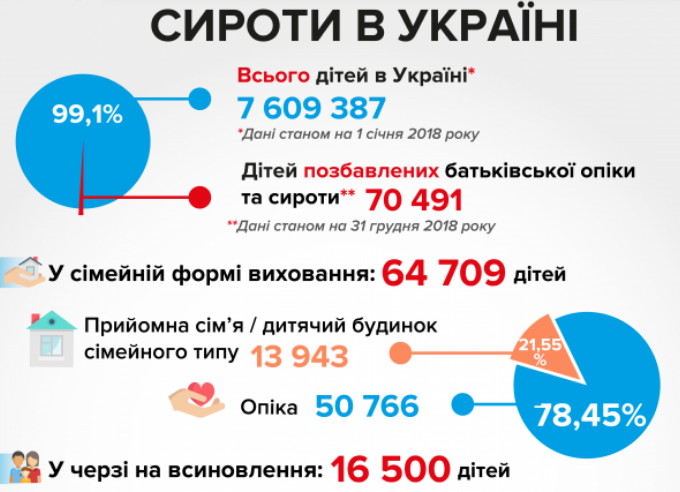 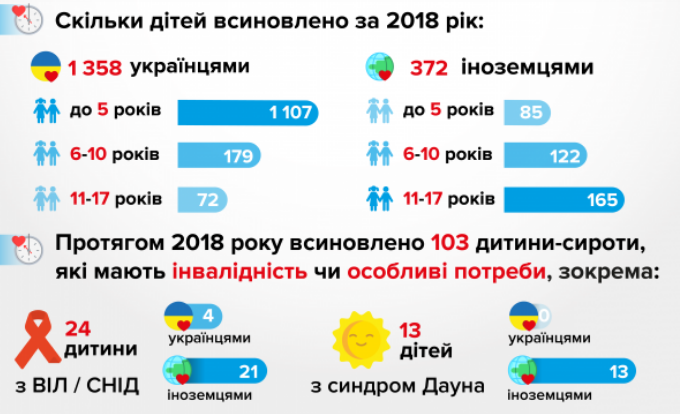 Програма «Діти Запоріжжя» на 2019-2021 роки, яку затверджено рішенням міської ради від 19.12.2018 №311. Мета програмиМетою Програми є забезпечення прав дітей на виховання в сім’ї, підтримку дітей, які перебувають у складних життєвих обставинах, на захист і допомогу з боку органів місцевого самоврядування, запобігання соціальному сирітству, покращенню соціального благополуччя дітей та сімей з дітьми, покращення житлово-побутових умов для дітей-сиріт, дітей, позбавленого батьківського піклування, які виховуються в дитячих будинках сімейного типу.2. Склад проблеми, шляхи і способи її розв’язанняПідтримка дітей-сиріт та дітей, позбавлених батьківського піклування, дітей, які опинились в складних життєвих обставинах, як на державному рівні, так і у місті Запоріжжі визнана пріоритетною.Основними напрямками подолання сирітства є соціально-правова підтримка дітей, які залишилися без піклування батьків, вжиття комплексу заходів щодо їх соціальної адаптації, забезпечення інтеграції зусиль органів місцевого самоврядування, установ та закладів, спрямованих на захист прав дітей-сиріт та дітей, позбавлених батьківського піклування.Сьогодні змінено підходи до влаштування дітей-сиріт та дітей, позбавлених батьківського піклування шкільного віку, та в основу реформування системи державної опіки над дітьми–сиротами та дітьми, позбавленими батьківського піклування, покладено принцип пріоритетності сімейного виховання дитини.У м. Запоріжжі проживає 766,268 тис. чол., з них 123,186 тис. дітей віком до 18 років, які обліковуються в закладах охорони здоров’я .Одним із критеріїв стану захисту прав дитини, як у державі, так і у місті, є кількість дітей–сиріт та дітей, позбавлених батьківського піклування. Станом на 01.11.2018 на обліку в службі (управлінні) у справах дітей м. Запоріжжя перебуває 1611 дітей, з них 1074 дітей-сиріт та дітей, позбавлених батьківського піклування та 537 дітей, які опинились у складних життєвих обставинах.У м.Запоріжжі функціонують п’ять дитячих будинків сімейного типу, два з яких прибули до міста із території проведення антитерористичної операції. Один дитячий будинок сімейного типу Павлової Л.Ф. розташований на власній житловій площі, інші чотири дитячих будинків сімейного типу (Циганенко Н.О., Дмитрієвої Н.М. та Дмитрієва О.І., Зарецької В.Є. та Зарецького О.В., Джос І.О., Джос А.В.) розміщені у житловому комплексі за адресою: проспектІнженера Преображенського, буд. 3, м. Запоріжжя. У 2019 році планується створення ще одного дитячого будинку сімейного типу у селищі Тепличному.Соціальний захист дітей являє собою систему заходів правового, організаційного, фінансового плану, спрямовану на забезпечення безпеки їх у повсякденному житті та призначену для здійснення допомоги дітям, які з різних причин залишаються позбавленими повністю або частково тих пільг чи послуг, які необхідні для їх нормального життя.Актуальність проблем дитинства обумовлює необхідність вироблення якісного підходу щодо забезпечення дітям нашого міста повноцінного розвитку відповідно до їх потреб.У ході виконання Програми передбачається здійснити комплекс заходів, спрямованих на:- соціальний захист дітей, які опинились у складних життєвих обставинах, попередження вилучення дитини з сім’ї, надання будь-якої допомоги для збереження їх родинних стосунків;- забезпечення необхідним обладнанням, меблями та предметами тривалого вжитку дитячих будинків сімейного типу.3. Завдання і заходиОсновними завданнями програми є:4. Обсяги та джерела фінансуванняФінансове забезпечення заходів Програми здійснюється за рахунок коштів міського бюджету.5. Очікувані результати, ефективність програмиВиконання програми дасть можливість:6. Координація та контроль за ходом виконання програмиСлужба (управління) у справах дітей Запорізької міської ради забезпечує виконання запланованих програмою завдань та заходів і досягнення очікуваних показників, проводить аналіз і комплексну оцінку результатів виконання завдань та заходів програми, цільового використання коштів і готує проміжні та щорічні звіти про хід виконання програми.Орієнтовні обсяги та джерела фінансування Програми «Діти Запоріжжя» на 2019-2021 роки (найменування міської цільової програми)*Інші джерела можуть включати гранти, власні кошти, залучені кредити, інші джерела, не заборонені чинним законодавствомЗавдання і заходи з виконання фінансування Програми «Діти Запоріжжя» на 2019-2021 роки (найменування міської цільової програми)Очікувані результати виконання Програми «Діти Запоріжжя» на 2019-2021 роки (найменування міської цільової програми)Проблема, на розв`язання яких спрямована програма, та обгрунтування необхідності їх розв`язанняЗаконодавчим підґрунтям для розроблення Програми є статті 26, 61, 64 Закону України «Про місцеве самоврядування в Україні», Закон України «Про охорону дитинства», Закон України «Про забезпечення організаційно-правових умов соціального захисту дітей-сиріт та дітей, позбавлених батьківського піклування» Дитинство - найважливіший, самобутній і неповторний період у становленні особистості. Саме в дитячі роки людина потребує найбільшої уваги та захисту. Від ставлення до дітей, розуміння їх проблем, інтересів та потреб, залежить доля кожної конкретної дитини та розвиток їх  у суспільстві вцілому.Соціальний захист дітей є актуальною проблемою сьогодення. Найсприятливішим середовищем для дитини є родинний дім та батьківська турбота. Саме батьки є відповідальними за задоволення потреб дітей. Стиль життя сім’ї, взаємостосунки між батьками, емоційна атмосфера, ставлення до дітей, форми й засоби виховання, ступінь уваги, що приділяється дитині, методи виховання, якими керуються батьки, накладають відбиток на формуванні дитини, як  особистості. Надзвичайно важливим є питання підтримки та зміцнення сімей, що виховують дітей сиріт та дітей, позбавлених батьківського піклування.На даний час, у Приморської територіальній громаді, на обліку опікунської ради перебуває 3 дітей-сиріт. В 2019 році одному із дітей-сиріт виповнюється 18 років.Мета програмиМетою програми є організація заходів щодо захисту прав, свобод і законних інтересів дітей: не залишити без уваги жодної дитини, захистити інтереси кожного, хто цього потребує. Основні завдання програмиДля досягнення мети передбачається виконання наступних завдань: Учасники програмиВиконавчий комітет Приморської сільської ради, ЦНСП Приморської сільської ради, діти-сироти та діти позбавлені батьківського піклування, опікунська рада Виконавчого комітету Приморської сільської ради.Джерела фінансування програмиФінансування Програми здійснюється відповідно до законодавства України за рахунок коштів бюджету ОТГ та інших джерел, не заборонених чинним законодавством.Очікувані результати виконання програмиВиконання Програми дасть змогу:Контроль за виконанням програмиКонтроль за виконанням Програми здійснює постійна комісія з питань прав людини, соціального захисту населення, законності, депутатської діяльності і етики.Паспорт програми «соціального захисту дітей-сиріт та дітей,  позбавлених батьківського піклування» на 2019 рікЗаходи програми «соціального захисту дітей-сиріт та дітей,  позбавлених батьківського піклування» на 2019 рікАнкетування громадян стосовно правового захисту дітей-сиріт та дітей, позбавлених батьківського піклуванняБуло опитано 330 громадян, зокрема працівники соціальної сфери щодо захисту населення, зокрема, дітей-сиріт та дітей, позбавлених батьківського піклування.ВИСНОВКИУ наведено теоретичне узагальнення та вирішення наукового завдання, що базується на дослідженні теоретичних та практичних аспектів захисту дітей-сиріт та дітей, позбавлених батьківського піклування. Дитина-сирота – це дитина, яка не досягла повноліття та потребує батьківського піклування в результаті смерті, загибелі батьків чи одного із батьків, а також при живих батьках (визнані безвісно відсутніми), які не виконують своїх обов’язків, має право на соціальну підтримку та допомогу з боку держави. А також, встановлено, що діти, позбавлені батьківського піклування – це діти, які при живих батьках або одного з них, не мають батьківського піклування та обмеженні у батьківському вихованні, у зв’язку із різноманітними життєвими обставинами та причинами, в результаті чого потребують допомоги з боку держави. Визначено що правовий статус дитини – це юридично закріплений стан дитини в суспільстві з формалізованими та об’єктивованими можливостями у праві, які потрібні для дитини-особистості, з метою її всебічного розвитку та існування як результат політико-правового зв’язку її з державою. Він є похідним елементом соціального статусу та, який визначає правове становище суб’єкта права відносно інших суб’єктів права, має офіційне визнання з боку держави, наявна формальна визначеність та відносна постійність, наділений системоутворюючою цінністю, характеризується стабільністю та обумовлений існуючою системою суспільних відносин.Правовий статус дитини-сироти – це відповідне становище дитини у суспільстві, що визначене дією чинного законодавства, яке надає її право на повний соціальний захист та пільги, передбачені державою за умови, що її батьки (один з батьків) загинули, що обов’язково підтверджено таким документом, як свідоцтво про смерть кожного із батьків, в результаті чого вона залишилася без батьківського піклування.Пправовий статус дитини, позбавленої батьківського піклування – це відповідне становище дитини у суспільстві, що визначене дією чинного законодавства, яке надає її право на повний соціальний захист та пільги, передбачені державою при живих батьках (одного з батьків), які за різних сімейних обставин не спроможні доглядати та утримувати її, позбавляються батьківського піклування.Обгрунтовано, що основними обставинами, за яких діти набувають правовий статус дітей, позбавлених батьківського піклування, які згруповано згідно причинно-наслідкового зв’язку є: моральні обставини: відмова батьків від власних дітей; бездоглядність за дітьми, тобто за будь-яких обставин діти тривалий час перебувають поза батьківським піклуванням, і перебувають сам на сам з проблемами виживання; тривале виховання дітей в інтернатних закладах, при живих батьках котрі і не позбавлені батьківських прав, але не цікавляться їхнім життям; соціально-побутові обставини: безпритульність дітей; залишення дітей без піклування батьків, у зв’язку із позбавленням їх батьківських прав; визнання батьків, які залишили дітей, безвісно відсутніми; алкоголізм батьків; нарко- та інша залежність батьків; фінансова неспроможність утримувати дітей; біологічно-медичні обставини: оголошення батьків померлими; перешкоджання батькам виконувати свої батьківські обов’язки щодо дітей через тривалу хвороб; визнання батьків недієздатними; статусна група обставин: відбування батьками покарання в місцях позбавлення волі; відсутність відомостей про місцезнаходження батьків тощо.Права дитини – це складне багатомірне явище, яке виражається у законодавчо-закріплених можливостях забезпечення життєдіяльності через реалізацію специфічних потреб та інтересів особливої соціально-демографічної, найбільш незахищеної та уразливої групи населення із соціальною і психологічною незрілістю, особливим психологічним сприйняттям навколишнього середовища, що охороняється державою, з метою закладення основи для її розвитку, самореалізації, повноцінного та плідного життя.Визначено, що права дитини-сироти та дитини позбавленої батьківського піклування – це права дитини, яка за відповідних умов (смерті батьків) залишилася сиротою або залишилася без батьківського піклування за інших обставин, котрі передбачені законодавством для найбільш незахищеної та уразливої групи населення із соціальною і психологічною незрілістю, особливим психологічним сприйняттям навколишнього середовища, що охороняється та захищається державою з метою закладення основи для її розвитку, самореалізації, повноцінного та плідного життя.Згруповано у три групи прав дитини-сироти та дитини, позбавленої батьківського піклування, а саме: основоположні права: право на ім’я та громадянство (ст. 7) і право на самобутність (ст. 8), право на життя та розвиток (ст. 6) і принципи недискримінації (ст.2), заборона тортур (ст. 37), право на захист від фізичного насильства (ст. 19 та 34), право на захист від свавільного арешту (ст. 37 та 40), право на захист особистого життя (ст. 16); право на отримання допомоги від держави на утримання (ст. 27, п. 4) тощо; соціальні права: визначають право на освіту (ст. 28 і 29), право на охорону здоров’я (ст. 24), право на соціальне забезпечення (ст. 26), право на відпочинок і дозвілля, розважальні заходи, культурну та творчу діяльність (ст. 31); особливі права: права дітей-біженців (ст. 22); права дітей у збройних конфліктах (ст. 38); права дітей, які вступили у конфлікт із законом (ст. 40); права дітей, які живуть на вулиці; права дітей-інвалідів (ст. 23) тощо.Визначено, що нормативно-правову базу соціальної сфери щодо захисту дітей-сиріт та дітей, позбавлених батьківського піклування становить комплекс юридичних норм, за допомогою яких держава регулює та захищає права дітей-сиріт та дітей, позбавлених батьківського піклування в межах встановленої компетенції з метою забезпечення їх належної життєдіяльності. норми адміністративно-правового захисту дітей-сиріт та дітей, позбавлених батьківського піклування містяться в численних джерелах, які можна відобразити у наступному вигляді: як акти міжнародного рівня та акти національного рівня. Де акти міжнародного рівня згруповано у: основоположні акти та характерологічні (похідні) акти, а законодавчі акти національного рівня – у: загально-регулюючі (які забезпечують адміністративно-правовий захист загальних суб’єктів); спеціалізовані (які забезпечують адміністративно-правовий захист спеціальних суб’єктів); деліктні (які встановлюють відповідальність за невиконання зобов’язань відносно дітей-сиріт та дітей, позбавлених батьківського піклування).Встановлено, що адміністративна відповідальність за правопорушення, у сфері адміністративно-правового захисту дітей-сиріт та дітей, позбавлених батьківського піклування виражена як різновид адміністративної відповідальності, що виражається у застосуванні уповноваженим публічним органом або посадовою особою адміністративного стягнення до особи, що вчинила адміністративне правопорушення у сфері захисту дітей-сиріт та дітей, позбавлених батьківського піклування. Ознаками адміністративної відповідальності за правопорушення у сфері адміністративно-правового захисту дітей-сиріт та дітей, позбавлених батьківського піклування є: настає при порушенні адміністративно-правових норм, якими урегульована дана сфера, що визначені законодавством як адміністративні правопорушення, і за які встановлені адміністративні санкції; притягаються особи, які скоїли правопорушення предметом якого є права дітей-сиріт та дітей, позбавлених батьківського піклування; за правопорушення у сфері адміністративно-правового захисту дітей-сиріт та дітей, позбавлених батьківського піклування застосовуються адміністративні санкції, у вигляді адміністративних стягнень, що передбачено ст.ст. 23-24 Кодексу України про адміністративні правопорушення та інші заходи впливу передбачені Законами України (наприклад, Законом України «Про ліцензування видів господарської діяльності» передбачається анулювання дії ліцензії органами ліцензування); відсутнє службове підпорядкування між суб’єктами її застосування; притягнення правопорушника до адміністративної відповідальності у сфері адміністративно-правового захисту дітей-сиріт та дітей, позбавлених батьківського піклування здійснюється в певному адміністративно-процесуальному порядку.ПЕРЕЛІК ВИКОРИСТАНИЙ ДЖЕРЕЛАдміністративне право України : навч. посіб. / за заг. ред Т. О. Коломоєць, Г. Ю. Гулєвської. Київ : Істина, 2007. 216 с.  Андрійко О. Ф. Державний контроль в Україні: організаційно-правові засади. Київ : Наукова думка. 2004, 302 с.  Артюшкіна Л. М., Поляничко А. О. Сирітство в Україні як соціально педагогічна проблема (соціально- правовий аспект). Суми: Сум ДПУ. 2018. 268 с.  Великий тлумачний словник сучасної української мови / уклад. і гол. ред. В. Т. Бусел. Київ–Ірпінь : Перун, 2011. 1836 с.  Взаємодія держави та інституцій громадянського суспільства : роз’яснення Міністерства юстиції України від 3 лют. 2018 р. URL: http//zakon1.rada.gov.ua.  Войцеховська Ю. А. Права дитини в контексті прав людини. Правовий статус особи: стан, проблеми, перспективи: зб. наук. праць. Київ : АПСВ, 1998. Ч. 2. С. 27-30.  Гавриш С. Б. Маленькі історії про великі істини. Права та свободи дитини: для мол. шк. віку. Київ : Емма, 2001. 142 с.  Громадську консультативну раду з питань захисту прав дитини : Розпорядження Глави Адміністрації Президента України від 14 лист. 2011 р. № 105. URL: http://www.president.gov.ua/content/gkr_pd_sklad.html  Деякі питання надання молодіжним та дитячим громадським організаціям державної підтримки для виконання загальнодержавних програм і заходів стосовно дітей, молоді, жінок та сім’ї : Постанова Кабінет Міністрів України від 29 черв. 2011 р. № 778 . Офіційний вісник України. 2011. № 79. Ст. 47. Cт. 2561.  Європейська Конвенція про визнання та виконання рішень стосовно опіки над дітьми та про поновлення опіки над дітьми : Закон України від 06 бер. 2008 р. № 135-VI. URL: http://zakon2.rada.gov.ua/laws/show/994_327  Європейська конвенція про здійснення прав дітей. URL: zakon.rada.gov.ua/go/994_135  Європейський суд з прав людини: організація, процедура, правила звернення. Міністерство юстиції України. Київ : Юстиція, 2000. 150 с.  Європейською конвенцією про визнання та виконання рішень щодо опіки над дітьми та про поновлення опіки над дітьми в Україні. URL: http://zakon2.rada.gov.ua/laws/show/994_327  Загальна теорія держави і права / за ред. В. В. Копейчикова. Київ : Юрінком, 1997. 320 с.  Засоби захисту житлових прав дітей-сиріт та дітей, позбавлених батьківського піклування. URL: https://berezniy.blogspot.com/2014/03/blog-post_4496.html  Ковригіна В. Є. Адмінстративно-правове регулювання екстреної медичної допомоги : дис. … канд. юрид. наук : 12.00.07. Київ : НАВС, 2016. 228 с.Кодекс адміністративного судочинства від 06 лип. 2005 р. № 2747-4 (Із змінами, внесеними згідно із Законом України № 2234-VIII від 07 груд. 2017 р.). Офіційний вісник України. 2005. №32. Ст. 1918.  Колпаков В. К. Адміністративна відповідальність (адміністративно-деліктне право) : навч. посіб. Київ : Юрінком Інтер, 2008. 256 c.  Колпаков В. К. Адміністративно-деліктний правовий феномен : монографія. Нац. акад. внутр. справ України. Київ : Юрінком Інтер, 2004. 528 с.  Комарова Н. В. Фактори ризику дітей залишитись без батьківської опіки. URL: http://www.dipsm.org.ua/publications.  Конвенція ООН про права дитини. Київ : АТ «Видавництво «Столиця». 1997. 32 с.Конвенція про захист дітей та співробітництво в галузі міждержавного усиновлення, схвалена Гаазькою конференцією з міжнародного приватного права 29 трав. 1993 р. – Режим доступу: http://zakon2.rada.gov.ua/laws/show/995_365/page.  Конвенція про захист дітей та співробітництво в галузі міждержавного усиновлення. URL: zakon.rada.gov.ua/go/995_365Конвенція про контакт з дітьми URL: http://zakon0.rada.gov.ua/laws/show/994_659  Конвенція про юрисдикцію, право, що застосовується, визнання, виконання та співробітництво щодо батьківської відповідальності та заходів захисту дітей Приєднана до Конвенції із заявами та застереженням додатково. URL: http://zakon2.rada.gov.ua/laws/show/973_002  Конвенція Ради Європи про захист дітей від сексуальної експлуатації та сексуального насильства : Закон України № 4988-VI від 20 черв. 2012 р. Відомості Верховної Ради України. 2013. № 19-20. Ст. 180. URL: https://www.google.com/search?source  Конституційні права молоді. URL: http://www.law-union-education.com.ua/rights/constitution/.  Конституція України від 28 червня 1996 р. № 254к/96-ВР. Відомості Верховної Ради України. 1996. № 30. Ст. 141.  Макійчук Т. Правове забезпечення соціальної підтримки дітей, які не мають належного батьківського піклування, до надання їм юридичного статусу дитини-сироти чи дитини, позбавленої батьківського піклування. Підприємництво, господарство і право. 2008. № 9. С.107 – 112.Мордань О. О. Нормативно-правове забезпечення соціального захисту посиротілих дітей : проблеми та напрями вдосконалення. URL: http://www.academy.gov.ua/ej/ej16/txts/12MOOPNV.pdf.  Назаров В. В. Особливості механізму захисту прав людини у кримінальному провадженні. Форум права. 2009. № 1. С. 385–391.  Національна програма «Діти України» : Указ Президента України від 18 січ.1996 року N 63/96. Офіційний вісник України. 1996. № 4. Ст. 64.  Олифіренко Ю. І. Сутнісні характеристики явища соціального сирітства в Україні. Вісник чернігівського державного технологічного університету № 1 (72), 2014. с 305-313. URL: http://ir.stu.cn.ua/bitstream/handle/123456789/10843/1286.pdf?sequence=1&isAllowed=y  Перепелиця М. П. Державна молодіжна політика в Україні (регіональний аспект). Київ : Український інститут соціальних досліджень, Український центр політологічного менеджменту. 2001. 242 с.Питання Державної спеціалізованої фінансової установи «Державний фонд сприяння молодіжному житловому будівництву» : Постанова Кабінету Міністрів України вiд 26 жовт. 2000 р. № 1604. Офіційний вісник України. 2000. № 43. Ст. 98.  Порушення порядку або строків подання інформації про дітей-сиріт і дітей, які залишилися без опіки (піклування) батьків URL: https://studopedia.org/8-24878.html  Порядок провадження органами опіки та піклування діяльності, пов'язаної із захистом прав дитини : Постанова Кабінету Міністрів України від 24 вер. 2008 р. № 866. Офіційний вісник України. 2008 р. № 76. Ст. 47.  Порядок та умови надання у 2017 році субвенції з державного бюджету місцевим бюджетам на будівництво/капітальний ремонт/реконструкцію малих групових будинків, будинків підтриманого проживання, будівництво/придбання житла для дитячих будинків сімейного типу, соціального житла для дітей-сиріт, дітей, позбавлених батьківського піклування, осіб з їх числа, виготовлення проектно-кошторисної документації : Постанова Кабінету Міністрів України від 15 лист. 2017 р. № 877. URL: http://zakon2.rada.gov.ua/laws/show/877-2017-%D0%BF  Потопахіна О. М. Соціальний захист дітей-сиріт та дітей, позбавлених батьківського піклування : дис... канд. юрид. наук : 12.00.05. Одеса, 2008. 182 с.  Про внесення змін до Закону України «Про сприяння соціальному становленню та розвитку молоді в Україні» : Закон України від 29 лист. 2005 р. № 3142-IV. Відомості Верховної Ради України. 2000. № 27. Ст. 211.  Про внесення змін до Порядку провадження діяльності з усиновлення та здійснення нагляду за дотриманням прав усиновлених дітей : Постанова Кабінету Міністрів України від 2 лист. 2011 р. № 1123. Офіційний вісник України. 2011. № 85. Ст. 3110.  Про Довгострокову програму поліпшення становища жінок, сім’ї, охорони материнства і дитинства від 28 лип. 1992 р. № 431. URL: http://zakon1.rada.gov.ua/cgi-bin/laws/main.cgi?nreg=431-92-%EF  Про додаткові заходи із забезпечення гарантій реалізації прав та законних інтересів дітей : Указ Президента України від 01 чер. 2013 р. № 312/2013. URL: http://zakon2.rada.gov.ua/laws/main/tt4003?find=1&text=%E4%B3%F2#Find  Про запобігання та протидію домашньому насильству: Закон України від 7 груд. 2017 р. № 2229-VIII. Офіційний вісник України. 2018 р. № 6. Ст. 16.  Про затвердження Державного стандарту соціального супроводу сімей, у яких виховуються діти-сироти і діти, позбавлені батьківського піклування : Наказ Мінсоцполітики України від 11 серп. 2017 р. № 1307 URL: http://zakon2.rada.gov.ua/laws/show/z1089-17  Про затвердження Державної цільової соціальної програми розвитку виробництва продуктів дитячого харчування на 2012-2016 роки : Постанова Кабінету Міністрів України від 15 серп. 2011 р. № 870. Офіційний вісник України. 2011. № 62. Ст. 2473. Про затвердження Інструкції про виконання в Україні Конвенції про міжнародне стягнення аліментів на дітей та інших видів сімейного утримання : Наказ Міністерства юстиції України від 15 верес. 2017 р. № 2904/5. URL: http://zakon2.rada.gov.ua/laws/show/z1150-17Про затвердження Положення про Міністерство освіти і науки України : Указ Президента України від 16 жовт. 2014 р. № 630 URL: http://zakon1.rada.gov.ua.  Про затвердження Положення про Міністерство соціальної політики України від 17 черв. 2015 р. № 423. URL: http://zakon2.rada.gov.ua/laws/show/423-2015-%D0%BF  Про затвердження Порядку взаємодії суб’єктів, що надають соціальні послуги бездомним громадянам : Накази Міністерства соціальної політики України, Міністерства освіти і науки, молоді та спорту України, Міністерства охорони здоров’я України, Міністерства внутрішніх справ України від 19 лют. 2009 р. № 70/411/101/65/19/32. Офіційний вісник України. 2009. № 36. Ст. 122.  Про затвердження Порядку взаємодії центрів соціальних служб для сім’ї, дітей та молоді із закладами охорони здоров’я щодо надання медичної допомоги та соціальних послуг дітям і молоді : Наказ Міністерства освіти і науки, молоді та спорту України, Міністерства соціальної політики України та Міністерства охорони здоров’я України від 17 квіт. 2006 р. № 1209/228. Офіційний вісник України. 2006. № 20. Ст. 292.  Про затвердження Порядку вибуття дітей із закладів для дітей-сиріт та дітей, позбавлених батьківського піклування, й соціального захисту дітей, до сімейних форм виховання : Наказ Міністерства України у справах сім'ї, молоді та спорту, Міністерства освіти і науки України та Міністерства охорони здоров'я України від 02 лют. 2007 р. № 302/80/49 URL: http://zakon2.rada.gov.ua/laws/show/z0186-07  Про затвердження Порядку використання коштів, передбачених у державному бюджеті для державної підтримки молодіжних і дитячих громадських організацій на виконання загальнодержавних програм і проведення заходів стосовно дітей, молоді, жінок, сім’ї : Постанова Кабінет Міністрів України від 5 бер. 2009 р. № 174. Офіційний вісник України. 2009. № 17. Cт. 528.  Про затвердження Порядку використання коштів, передбачених у державному бюджеті для реалізації державної політики з питань сім’ї та дітей : Постанова Кабінету Міністрів України від 22 лют. 2012 р. № 117. Офіційний вісник України. 2012. № 15. Ст. 543.Про затвердження Порядку проведення конкурсу з визначення програм (проектів, заходів), розроблених громадськими організаціями та творчими спілками, для виконання (реалізації) яких надається фінансова підтримка : Постанова Кабінету Міністрів України від 12 жовтня 2011 року (Із змінами та доповненнями, внесеними Постановою Кабінету Міністрів України № 159 від 10 бер. 2017 р.). URL: http://zakon3.rada.gov.ua/laws/show/1049-2011-%D0%BF  Про затвердження типових положень про молодіжний центр та про експертну раду при молодіжному центрі : Постанова Кабінету Міністрів України від 20 груд. 2017 р. № 1014. URL: http://zakon5.rada.gov.ua/laws/show/1014-2017-%D0%BF  Про заходи щодо поліпшення національно-патріотичного виховання дітей та молоді : Указ Президента України від 12 черв. 2015 р. № 334/2015. URL: http://zakon2.rada.gov.ua/laws/main/tt4003?find=1&text=%E4%B3%F2#Find  Про заходи щодо розвитку системи виявлення та підтримки обдарованих і талановитих дітей та молоді : Указ Президента України від 30 верес. 2010 р. № 927/2010. Офіційний вісник України. 2010. № 75. Ст. 2660.  Про Кабінет Міністрів України : Закон України від 27 лют. 2014 р. № 794 – VIІ. Відомості Верховної Ради України. 2014. № 13. Ст. 222.  Про місцеве самоврядування в Україні : Закон України від 21 трав. 1997 р. № 280/97-ВР. Відомості Верховної Ради України. 1997. № 24. Ст. 170.  Про Національну стратегію профілактики соціального сирітства на період до 2020 року: Указ Президента України від 22 жовт. 2012 р. № 609/2012. URL: www.rada.gov.ua.  Про органи і служби у справах дітей та спеціальні установи для дітей : Закон України від 24 січ. 1995 р. № 1824-VIII – 20/95-ВР. Відомості Верховної Ради України. 1995 р. № 6. Ст. 35. URL: zakon.rada.gov.ua/go/20/95-вр  Про основи соціального захисту бездомних громадян і безпритульних дітей : Закон України від 2 черв. 2005 р. № 2623-IV. Відомості Верховної Ради України. 2005. № 26. Ст. 354.  Про охорону дитинства: Закон України від 26 квіт. 2001 р. / Верховна РадаУкраїни. Відомості Верховної Ради України. 2001. № 30. Ст. 142.  Про першочергові заходи щодо захисту прав дітей : Указ Президента України від 11 лип. 2005 р. № 1086/2005. Офіційний вісник України. 2005. № 28. Ст. 26.Про першочергові заходи щодо захисту прав дітей-сиріт, дітей, позбавлених батьківського піклування, та осіб із їх числа : Указ Президента України 12 січ. 2018 р. № 5/2018. URL: http://zakon2.rada.gov.ua/laws/show/5/2018  Про питання щодо забезпечення реалізації прав дітей в Україні : Указ Президента України від 16 груд. 2011 р. № 1163/2011. Офіційний вісник України. 2012 р. № 101. Ст. 3697.  Про Положення про Молодіжну громадську колегію при Голові Верховної Ради України: Розпорядження Верховної Ради України від 31 трав. 2005 р. № 723. URL: http://zakon.rada.gov.ua/cgi-bin/laws/main.cgi  Про проведення парламентських слухань на тему: «Права дитини в Україні: забезпечення, дотримання, захист» : Постанова Верховної Ради України від 6 вересня 2016 року № 1482-VIII. Відомості Верховної Ради України. 2016. № 39. Ст. 601.  Про Рекомендації парламентських слухань «Забезпечення прав дітей в Україні. Охорона материнства та дитинства» : Постанова Верховної Ради України від 22 вер. 2005 р. № 2894-IV. Відомості Верховної Ради України. 2005. № 48. Ст. 491.  Про рекомендації парламентських слухань з питань оздоровлення та відпочинку дітей і молоді : Постанова Верховної Ради України від 05 лист. 2013 р. № 678-VII. Відомості Верховної Ради України. 2014. № 22. Ст. 849.  Про Рекомендації парламентських слухань на тему: «Права дитини в Україні: забезпечення, дотримання, захист» : Постанова Верховної Ради України від 22 лют. 2017 р. № 1906-VIII. Урядовий кур’єр від 27 трав. 2017 р. № 97. Ст. 234. URL: http://zakon2.rada.gov.ua/laws/show/1906-19  Про соціальну роботу з сім’ями, дітьми та молоддю : Закон України від 21 черв. 2001 р. № 2558-ІІІ. Відомості Верховної Ради України. 2001. № 42. Ст. 213.  Про Стратегію національно-патріотичного виховання дітей та молоді на 2016-2020 роки : Указ Президента України від 13 жовт. 2015 р. № 580/2015. URL: http://zakon2.rada.gov.ua/laws/main/tt4003?find=1&text=%E4%B3%F2#Find  Про схвалення Концепції Державної цільової соціальної програми оздоровлення та відпочинку дітей на період до 2015 року : Розпорядження Кабінету Міністрів України від 3 листо. 2010 р. № 2056-р. URL: https://zakon.rada.gov.ua/laws/show/2056-2010-%D1%80  Про Уповноваженого Верховної Ради України з прав людини : Закон України 23 груд. 1997 р. № 776/97-ВР. Відомості Верховної Ради України. 1998. № 20. Ст. 99.  Про Уповноваженого Президента України з прав дитини : Указ Президента України від 11 серп. 2011 р. № 812/2011. Офіційний вісник Президента України. 2011. № 23. Ст. 939.  Про утворення Державної служби якості освіти України : Постанова Кабінет Міністрів України 06 груд. 2017 р. URL: http://zakon2.rada.gov.ua/laws/show/947-2017-%D0%BF  Пустовіт Ж. М. Актуальні проблеми прав і свобод людини і громадянина в Україні : навч. посіб. Київ : КНТ, 2009. 232 с.  Пустовіт Ж. М. Актуальні проблеми прав і свобод людини і громадянина в Україні : навч. посіб. Київ : КНТ, 2009. 232 с.  Реалізація прав дітей-сиріт та дітей, позбавлених батьківського піклування, на виховання в сім’ї. URL: http://km-rda.gov.ua/news/3274-realzacya-prav-dtey-sirt-ta-dtey-pozbavlenih-batkvskogo-pkluvannya-na-vihovannya-v-smyi.html  Рекомендації по організації соціальної роботи з бездомними громадянами в регіонах / за ред. Л. І. Ільчука, О. В. Суліми. Херсон : Вид-во: ПП Вишемирський, 2009. 212 с.  Роз’яснення вимог діючого законодавства щодо різних категорій дітей пільгового контингенту. URL: http://nauch.com.ua/pravo/41053/index.html?page=2  Саблук С. А. Окремі аспекти правового статусу дитини. Університетські наукові записки. 2015. № 3 (15). С. 143-147.  Савчук О. Я. Особливі функції ліцензування громадських об’єднань у сфері захисту прав дітей-сиріт та дітей, позбавлених батьківського піклування. Державне регулювання суспільних відносин: розвиток законодавства та проблеми правозастосування: матеріали міжн. наук.-практ. конф. (м. Київ, 8-9 липня 2016 р.). Київ : Центр правових наукових досліджень, 2016. С. 114-116. Сирітство як соціальна проблема. URL: http://ukrbukva.net/page,2,91243-Sirotstvo-kak-social-naya-problema.html  Сімейний кодекс України : Закон України від 10 січ. 2002 р. № 2947-III. Відомості Верховної Ради України. 2002. № 21-22. Ст. 135.  Сніжко М. Б. Захист прав дітей в Україні з урахуванням міжнародних договорів з питань сімейного права. URL: http://www.minjust.gov.ua/0/19188.  Соціально правовий захист дітей в Київській області. URL: http://ssd-koda.gov.ua/socialno-pravovij-zaxist-ditej-v-ki%d1%97vskij-oblasti  Співак М. В. Правове регулювання адміністративної відповідальності в галузі охорони здоров’я населення : дис. … канд. юрид. наук : 12.00.07. Київ, 2010. 225 с.  Статистичні відомості Головного Управління Національної поліції України. URL: http://patrol.police.gov.ua/  Статут Національного агентства із забезпечення якості вищої освіти : Постановa Кабінету Міністрів України від 15 квіт. 2015 р. № 244. URL: http://zakon2.rada.gov.ua/laws/show/244-2015-%D0%BF  Стратегія сталого розвитку «Україна – 2020» : Указ Призедента України від 12 січ. 2015 року № 5/2015. Офіційний вісник Президента України. 2015 р. № 2. Ст. 14.  Темченко В. Д. Особливості юридичного змісту термінів «захист» та «охорона» у механізмі забезпечення прав людини. Вісник Академії управління МВС. 2007. № 2-3. С. 58-65.  Терновець О. М. Соціальне сирітство як предмет міждисциплінарного дослідження. Вісник ЛНУ ім. Тараса Шевченка. 2012. Ч. І. № 5 (240). URL: http://alma-mater.luguniv.edu.ua/magazines/visnyk/2012/ Visnuk_ped_2012_5_1.pdf  Факультативний протокол до Конвенції про права дитини щодо торгівлі дітьми, дитячої проституції і дитячої порнографії. URL: http://zakon2.rada.gov.ua/laws/show/995_b09  Цивільний кодекс України : Закон України від 16 січ. 2003 р. Відомості Верховної Ради України. 2003. №№ 40-44 Ст. 356. URL: https://zakon.rada.gov.ua/go/435-15  Шамич О. М. Поняття та структура природного права людини на охорону здоров’я. Актуальні проблеми навчання та виховання людей з особливими потребами. 2014. № 11. С. 75-92.  Ящук Л. П. Сучасне розуміння соціального сирітства та значення територіальної громади як фактора соціалізації. Державне управління: теорія та практика. 2014. № 1. С. 81-88. URL: http://nbuv.gov.ua/UJRN/Dutp_2014_1_11  Hammarberg T. The UN Convention on the Rights of the Child – and How to make it Work, 1990. 100 р.  РозділПрізвище, ініціали та посада консультантаПідпис, датаПідпис, датаРозділПрізвище, ініціали та посада консультантазавдання видавзавдання прийняв№ з/пНазва етапів кваліфікаційної роботиСтрок виконання етапів роботиПриміткаРОЗДІЛ 1 ПОЯСНЮВАЛЬНА ЗАПИСКА……………………………….9РОЗДІЛ 2 ПРАКТИЧНА ЧАСТИНА……………………………………..632.1. Концепція Державної соціальної програми “Національний план дій щодо реалізації Конвенції ООН про права дитини” на період до 2021 року………………………………………………….632.2. Права дітей-сиріт та дітей, позбавлених батьківського піклування……………………………………………………………752.3. Програма «Діти Запоріжжя» на 2019-2021 роки…………….232.4. Нормативно-правове регулювання механізму адміністративно-правового захисту дітей-сиріт та дітей, позбавлених батьківського піклування…………………………….85ВИСНОВКИ………………………………………………………………….95ПЕРЕЛІК ВИКОРИСТАНИХ ДЖЕРЕЛ……………………………………991.розроблення та затвердження мінімальних стандартів благополуччя та безпеки дитини;2.забезпечення дитини якісною медичною допомогою від народження, у тому числі запровадження програм профілактики захворювань;3.удосконалення превентивних заходів, спрямованих на формування здорового способу життя підростаючого покоління;4.створення ефективного, доступного та доброзичливого освітнього середовища, спрямованого на розвиток дитини, її талантів, розумових і фізичних здібностей; 5.забезпечення доступу до якісної освіти, насамперед у сільській місцевості;6.забезпечення духовного, морального і культурного розвитку дитини;7.інтеграція дітей, які утримуються в інтернатних закладах, у соціальний простір територіальної громади;8.забезпечення рівних можливостей для всіх дітей, а саме:9.удосконалення системи захисту прав та інтересів дитини з інвалідністю, інтегрування їх в соціум; впровадження інтегрованих послуг для дітей зазначеної категорії в територіальній громаді;10.зміцнення системи захисту прав та інтересів дітей-сиріт і дітей, позбавлених батьківського піклування;11.забезпечення прав дітей-іноземців, дітей-біженців, дітей із національних меншин та дітей, яких визнано особами, що потребують додаткового захисту;12.врахування індивідуальних потреб дівчат і хлопців під час здійснення заходів, спрямованих на забезпечення їх прав;13.створення умов для всебічного розвитку дітей із сільської місцевості;14.зміцнення інституту сім’ї та формування відповідального батьківства, а саме:15.підвищення рівня добробуту українських сімей, зокрема за рахунок зростання доходів від трудової діяльності;16.підвищення адресності соціальної підтримки малозабезпечених сімей з дітьми;17.запровадження в територіальних громадах широкого спектра превентивних послуг з метою забезпечення рівного доступу до соціальних послуг за потребою;18.забезпечення догляду та виховання дітей, у тому числі дітей з інвалідністю, в сім’ях або в умовах, максимально наближених до сімейних, реформування та реорганізація інтернатних закладів;19.посилення роботи з профілактики бездоглядності та безпритульності дітей;20.запровадження раннього виявлення, своєчасної та ефективної медичної та соціальної допомоги сім’ям з дітьми, які перебувають у складних життєвих обставинах;21.удосконалення соціально-педагогічної роботи з формування відповідального батьківства, сімейних цінностей у підлітків, підготовка молоді до сімейного життя;формування політики громадської нетерпимості до всіх форм насильства над дітьми в суспільстві;створення системи ефективної профілактики та протидії домашньому насильству над дітьми;удосконалення заходів протидії найгіршим формам дитячої праці, проституції та порнографії. Захист дітей від експлуатації, сексуального насильства та торгівлі людьми;активізація інформаційно-просвітницької роботи щодо неприпустимості усіх форм насильства над дітьми;створення системи правосуддя, дружнього до дитини, а саме:упровадження дієвих форм і методів профілактики вчинення правопорушень дітьми;досконалення системи захисту прав та інтересів дітей, які вчинили правопорушення;розвиток системи правосуддя, дружнього до дитини. Впровадження ювенальної юстиції;врахування найкращих інтересів та думки дитини під час прийняття рішень, а саме:вдосконалення механізму врахування думки дитини під час вирішення питань, що стосуються її життя;забезпечення ефективної взаємодії між громадськими організаціями та органами державної влади, органами місцевого самоврядування, підтримка дитячих ініціатив;залучення громадянського суспільства до вирішення питань, пов’язаних із забезпеченням найкращих інтересів дитини;забезпечення захисту прав та інтересів дитини в умовах воєнних дій чи збройного конфлікту, а саме:недопущення участі дітей у воєнних діях чи збройному конфлікті;забезпечення захисту прав дітей, які перебувають у зоні воєнних дій чи збройного конфлікту;впровадження комплексних заходів щодо створення умов для повноцінного життя та соціально-психологічної реабілітації дітей, які постраждали від воєнних дій чи збройного конфлікту;створення безпечного інформаційного простору для дітей, а саме:забезпечення захисту персональних даних дитини та іншої конфіденційної інформації про неї, забезпечення безпеки дітей в інформаційному просторі;формування політики запобігання проявам радикалізму, расизму, ксенофобії та іншим формам екстремізму у дітей в умовах стрімкого розвитку інформаційних технологій;внесення до освітніх програм для дітей віком від 7 до 14 років та програм підвищення кваліфікації вчителів питань безпеки дітей в інформаційному просторі;впровадження системи соціально-педагогічної роботи з батьками з питань безпеки дітей в інформаційному просторі.визначення пріоритетів, основних завдань і принципів реалізації державної політики у сфері захисту прав дитини;розроблення та затвердження стандартів благополуччя та безпеки дитини;розроблення показників (індикаторів) національного та регіонального рівня щодо забезпечення захисту прав та інтересів дитини;модернізація системи захисту прав та інтересів дитини;удосконалення та гармонізація національного законодавства у сфері прав дитини відповідно до міжнародних зобов’язань;визначення ролі територіальної громади в умовах децентралізації влади щодо забезпечення прав і врахування інтересів дитини;забезпечення захисту прав та інтересів дитини в умовах воєнних дій чи збройного конфлікту;розроблення стратегії формування безпечного інформаційного простору для дітей.удосконалити державну систему захисту прав та інтересів дитини, у тому числі дітей з інвалідністю, інтегрування дітей з інвалідністю в соціум;поліпшити становище сімей з дітьми, мінімізувати ризики неналежного виховання дітей в сім’ях та вилучення з них дітей;створити дружнє до дітей середовище в суспільстві відповідно до міжнародних зобов’язань;забезпечити доступність дітей до всіх видів якісної медичної допомоги починаючи з народження;забезпечити не менш як на 95 відсотків імунізацію дітей першого року життя;забезпечити розвиток ефективного, доступного та доброзичливого освітнього середовища, спрямованого на розвиток дитини, її талантів, розумових і фізичних здібностей;реалізувати право кожної дитини-сироти і дитини, позбавленої батьківського піклування, на виховання в сім’ї;оптимізувати систему захисту прав та інтересів дітей, які постраждали від жорстокого поводження, зокрема експлуатації та сексуального насильства, забезпечивши 100-відсоткове охоплення таких дітей необхідною допомогою;модернізувати систему захисту прав та інтересів дітей, які вчинили правопорушення, шляхом удосконалення превентивних заходів, зменшуючи рівень рецидивної злочинності щороку на 2 відсотки;забезпечити раннє виявлення соціальних проблем, запобігання порушенням прав дитини шляхом удосконалення системи соціальних послуг у територіальних громадах;запровадити дієвий механізм врахування думки дитини під час вирішення питань, що стосуються її життя, збільшивши кількість дітей, охоплених різними формами громадської діяльності, до 30 відсотків. підтримка дітей, що перебувають на обліку в службі (управлінні) у справах дітей. З метою виконання завдання заплановано надання адресної допомоги та придбання пам’ятних подарунків для дітей, що перебувають на обліку в службі (управлінні) у справах дітей, з нагоди Дня захисту дітей, Дня усиновлення, Дня Святого Миколая та Новорічних свят; підтримка, розвиток та популяризація сімейних форм виховання дітей сиріт, дітей, позбавлених батьківського піклування. Заплановано проведення інформаційних кампаній з популяризації сімейних форм виховання з метою реалізації права кожної дитини на проживання в сім’ї, організація та проведення школи підтримки прийомних родин; забезпечення дитячих будинків сімейного типу необхідними меблями, побутовою технікою та іншими предметами тривалого вжитку. З метою виконання завдання планується придбати обладнання, інвентар та предмети довгострокового користування для створених та функціонуючих дитячих будинків сімейного типу. забезпечити індивідуальний підхід у роботі з дітьми, що опинились у складних життєвих обставинах; реалізовувати право дітей на сімейне виховання, насамперед, біологічними батьками або в прийомних сім’ях, чи в дитячих будинках сімейного типу; збільшити відсоток влаштування дітей-сиріт та дітей, позбавлених батьківського піклування, в сімейні форми виховання (усиновлення, встановлення опіки чи піклування, влаштування в прийомні сім’ї, дитячі будинки сімейного типу) до 88%; зменшити кількість дітей-сиріт та дітей, позбавлених батьківського піклування, які виховуються в державних закладах до 10%;забезпечити до 100% матеріальну підтримку дітей-сиріт, дітей, позбавлених батьківського піклування, які є першокласниками та випускниками шкіл; забезпечити поширення соціальної реклами та широке висвітлення в засобах масової інформації питань соціально правового захисту дітей-сиріт та дітей, позбавлених батьківського піклування, дітей, які опинились в складних життєвих обставинах; забезпечити підтримку прийомних сімей та дитячих будинків сімейного типу.Обсяг фінансування, всього(тис.грн.)За 2019 рік (тис.грн.) За 2020 рік (тис. грн.) За 2021 рік (тис. грн.) 1 2 3 4 5 Бюджет міста 3997,804 1263,209 1333,949 1400,646 Державний бюджет - - - - Обласний бюджет - - - - Інші джерела* - - - - Усього 3997,804 1263,209 1333,949 1400,646 Найменування завданняНайменування заходуНайменування заходуГоловний розпорядник бюджетних коштів, виконавціДжерела фінансування (бюджет міста, державний, обласний бюджети, інші)Прогноз-ний обсяг на 2019 рік(тис.грн)Прогноз-ний обсяг на 2020 рік(тис.грн)Прогноз-ний обсяг на 2021 рік(тис.грн)122345671. Підтримка дітей, що перебувають на обліку в службі (управлінні) у справах дітей шляхом проведення міських заходів1.1. Підтримка дітей-сиріт, дітей, позбавлених батьківського піклування, дітей, що опинились в складних життєвих обставинах шляхом надання адресної допомоги та придбання подарунків.1.1. Підтримка дітей-сиріт, дітей, позбавлених батьківського піклування, дітей, що опинились в складних життєвих обставинах шляхом надання адресної допомоги та придбання подарунків.Служба (управління) у справах дітей Запорізької міської радизагальний фонд бюджету міста460,910486,721511,0571. Підтримка дітей, що перебувають на обліку в службі (управлінні) у справах дітей шляхом проведення міських заходів1.2. Міські заходи для дітей, що перебувають на обліку в службі (управлінні) у справах дітей, з нагоди Дня захисту дітей, Дня усиновлення, Дня Святого Миколая та Новорічних свят.1.2. Міські заходи для дітей, що перебувають на обліку в службі (управлінні) у справах дітей, з нагоди Дня захисту дітей, Дня усиновлення, Дня Святого Миколая та Новорічних свят.Служба (управління) у справах дітей Запорізької міської радизагальний фонд бюджету міста341,000360,096378,101Разом за завданням 1Разом за завданням 1Разом за завданням 1Разом за завданням 1801,910846,817889,1582. Підтримка, розвиток та популяризація сімейних форм виховання дітей-сиріт, дітей, позбавлених батьківського піклування2.1. Проведення інформаційних кампаній з популяризації сімейних форм виховання з метою реалізації права кожної дитини на проживання в сім’ї.Служба (управління) у справах дітей Запорізької міської радиСлужба (управління) у справах дітей Запорізької міської радизагальний фонд бюджету міста8,0008,4488,8702. Підтримка, розвиток та популяризація сімейних форм виховання дітей-сиріт, дітей, позбавлених батьківського піклування2.2. Організація та проведення школи підтримки прийомних родин.Служба (управління) у справах дітей Запорізької міської радиСлужба (управління) у справах дітей Запорізької міської радизагальний фонд бюджету міста62,50066,00069,300Разом за завданням 2Разом за завданням 2Разом за завданням 2Разом за завданням 270,50074,44878,1703. Забезпечення дитячих будинків сімейного типу необхідними меблями, побутовою технікою та іншими предметами тривалого вжитку3.1.Забезпечення належних умов для виховання та розвитку дітей-сиріт та дітей, позбавлених батьківського піклування, в дитячих будинках сімейного типу.Служба (управління) у справах дітей Запорізької міської радиСлужба (управління) у справах дітей Запорізької міської радизагальний фонд бюджету міста241,699255,234267,9963. Забезпечення дитячих будинків сімейного типу необхідними меблями, побутовою технікою та іншими предметами тривалого вжитку3.2.Придбання обладнання і предметів довгострокового користуванняСлужба (управління) у справах дітей Запорізької міської радиСлужба (управління) у справах дітей Запорізької міської радиспеціальний фонд бюджету міста149,100157,450165,322Разом за завданням 3Разом за завданням 3Разом за завданням 3Разом за завданням 3390,799412,684433,318Разом за програмоюРазом за програмоюРазом за програмоюРазом за програмою1263,2091333,9491400,646№Найменування завданняНайменування показників виконання завданняОдиниця виміруГоловний розпорядник бюджетних коштівРазом на 2019 рікРазом на 2020 рікРазом на 2021 рік123456781.Підтримка дітей, що перебувають на обліку в службі (управлінні) у справах дітей шляхом проведення міських заходівКількість заходіводиницяСлужба (управління) у справах дітей Запорізької міської ради1515151.Підтримка дітей, що перебувають на обліку в службі (управлінні) у справах дітей шляхом проведення міських заходівКількість учасників заходівособаСлужба (управління) у справах дітей Запорізької міської ради2508250825082.Підтримка, розвиток та популяризація сімейних форм виховання дітей-сиріт, дітей, позбавлених батьківського піклування.Кількість заходіводиницяСлужба (управління) у справах дітей Запорізької міської ради4442.Підтримка, розвиток та популяризація сімейних форм виховання дітей-сиріт, дітей, позбавлених батьківського піклування.Кількість учасників заходівособаСлужба (управління) у справах дітей Запорізької міської ради2060206020603.Забезпечення дитячих будинків сімейного типу необхідними меблями, побутовою технікою та іншими предметами тривалого вжиткуКількість дитячих будинків сімейного типу, що планується облаштуватиодиниціСлужба (управління) у справах дітей Запорізької міської ради1113.Забезпечення дитячих будинків сімейного типу необхідними меблями, побутовою технікою та іншими предметами тривалого вжиткуКількість дітейдітейСлужба (управління) у справах дітей Запорізької міської ради1010103.Забезпечення дитячих будинків сімейного типу необхідними меблями, побутовою технікою та іншими предметами тривалого вжиткуКількість одиниць меблів, побутової техніки та предметів тривалого вжиткуодиниціСлужба (управління) у справах дітей Запорізької міської ради217217217 реалізація державної політики з питань соціального захисту дітей; виявлення на ранній стадії дітей, які проживають у сім'ях, що неспроможні виконувати свої батьківські обов’язки, забезпечення захисту прав дітей; надання адресної  матеріальної допомоги опікунам, піклувальникам дітейсиріт та дітей позбавлених батьківського піклування, для придбання шкільної та спортивної форми; придбання шкільного приладдя.здійснити соціальний моніторинг для попередження критичних ситуацій у сім’ях, які в подальшому можуть спровокувати дитячу безпритульність та жебрацтво, надати безпосередню допомогу сім’ям з дітьми;розробити і запровадити ефективні форми і методи роботи з дітьми та їхбатьками з метою усунення причин, які призводять до дитячої бездоглядності та жебрацтва;надати матеріальну допомогу дітям сиротам і дітям позбавлених батьківського піклування.1Ініціатори розроблення ПрограмиВиконавчий комітет Приморської сільської ради.2Підстава для прийняття ПрограмиСтатті 26, 61, 64 Закону України «Про місцеве самоврядування в Україні», Закон України «Про охорону дитинства», Закон України «Про забезпечення організаційно-правових умов соціального захисту дітей-сиріт та дітей, позбавлених батьківського піклування»3Розробники ПрограмиСектор економічного розвитку та інвестицій виконавчого комітету Приморської сільської ради4Співрозробники ПрограмиЦНСП Приморської сільської ради5Відповідальний виконавецьВиконавчим комітетом Приморської сільської ради6Учасники ПрограмиВиконавчий комітет Приморської сільської ради,  постійна комісія з питань прав людини, соціального захисту населення, законності, депутатської діяльності і етики, депутати Приморської сільської ради, опікунська рада Виконавчого комітету Приморської сільської ради, ЦНСП Приморської сільської ради.7Номер і назва операційної цілі Стратегії розвитку Приморської об’єднаної територіальної громади на 2018-2020 рік, якій відповідає Програма2.2. Створення умов для молодих сімей8Термін реалізації2019 рік9Перелік місцевих бюджетів, які беруть участь у виконанні програми (для комплексних програм)-10Загальний обсяг фінансових ресурсів, необхідних для реалізації програми, всього, у тому числі:5,000 тис. грн.11Коштів бюджету ОТГ5,000 тис. грн.12Коштів інших джерел-№ п/пЗміст заходівТермін виконанняСума витрат, тис. грн.1.Надання адресної  матеріальної допомоги опікунам, піклувальникам дітей-сиріт та дітей позбавлених батьківського піклування, для придбання шкільної та спортивної форми2019 рік4,0002.Шкільного приладдя2019 рік1,0003.Виявлення на ранній стадії дітей, які проживають у сім'ях, що неспроможні виконувати свої батьківські обов’язки, забезпечити захист прав дітей;Постійно-4.Реалізація державної політики з питань соціального захисту дітейПостійно-Всього:5,0005,000Перелік відповідей на питання анкетуванняКількість опитанихВідсоткове відношення1.Ваша стать?1.Ваша стать?1.Ваша стать?Жінка14043,75Чоловік18056,252.Ваш правовий статус?2.Ваш правовий статус?2.Ваш правовий статус?Працівник11636,25Пенсіонер9830,63Особа, яка знаходиться у відпустці по догляду за дитиною72,18Тимчасово переміщена особа4313,44Тимчасово непрацездатна особа5617,53.Чи вважаєте Ви, що вживані державою заходи щодо захисту дітей-сиріт та дітей, позбавлених батьківського піклування є достатніми для задоволення найнеобхідніших потреб осіб цієї категорії?3.Чи вважаєте Ви, що вживані державою заходи щодо захисту дітей-сиріт та дітей, позбавлених батьківського піклування є достатніми для задоволення найнеобхідніших потреб осіб цієї категорії?3.Чи вважаєте Ви, що вживані державою заходи щодо захисту дітей-сиріт та дітей, позбавлених батьківського піклування є достатніми для задоволення найнеобхідніших потреб осіб цієї категорії?Так11937,19Ні18658,13Важко відповісти154,684.Чи є ефективними на сьогодні заходи щодо соціального захисту населення, зокрема щодо дітей-сиріт та дітей, позбавлених батьківського піклування?4.Чи є ефективними на сьогодні заходи щодо соціального захисту населення, зокрема щодо дітей-сиріт та дітей, позбавлених батьківського піклування?4.Чи є ефективними на сьогодні заходи щодо соціального захисту населення, зокрема щодо дітей-сиріт та дітей, позбавлених батьківського піклування?так9329,06Важко відповісти185,63Ні20965,315.Який на Вашу думку стан нормативно-правового забезпечення сфери правового захисту дітей-сиріт та дітей, позбавлених батьківського піклування?5.Який на Вашу думку стан нормативно-правового забезпечення сфери правового захисту дітей-сиріт та дітей, позбавлених батьківського піклування?5.Який на Вашу думку стан нормативно-правового забезпечення сфери правового захисту дітей-сиріт та дітей, позбавлених батьківського піклування?достатній 47 14,69 задовільний 171 53,44 незадовільний 102 31,87 6. Чи відповідає національне законодавство міжнародним нормам та стандартам щодо соціального захисту дітей, зокрема Конвенції ООН про права дітей?6. Чи відповідає національне законодавство міжнародним нормам та стандартам щодо соціального захисту дітей, зокрема Конвенції ООН про права дітей?6. Чи відповідає національне законодавство міжнародним нормам та стандартам щодо соціального захисту дітей, зокрема Конвенції ООН про права дітей?так 48 15 частково 269 84,06 ні 3 0,94 7. Чи достатній рівень кваліфікації мають працівники сфери соціального захисту населення в частині захисту дітей-сиріт та дітей, позбавлених батьківського піклування? 7. Чи достатній рівень кваліфікації мають працівники сфери соціального захисту населення в частині захисту дітей-сиріт та дітей, позбавлених батьківського піклування? 7. Чи достатній рівень кваліфікації мають працівники сфери соціального захисту населення в частині захисту дітей-сиріт та дітей, позбавлених батьківського піклування? так 278 86,87 ні 42 13,13 першорядна 78 24,37 другорядна 184 57,5 не відіграють ніякої ролі 58 18,13 9. Чи вбачаєте потребу в покладанні функцій щодо надання соціальних послуг дітям-сирітам та дітям, позбавленим батьківського піклування на громадські організації? 9. Чи вбачаєте потребу в покладанні функцій щодо надання соціальних послуг дітям-сирітам та дітям, позбавленим батьківського піклування на громадські організації? 9. Чи вбачаєте потребу в покладанні функцій щодо надання соціальних послуг дітям-сирітам та дітям, позбавленим батьківського піклування на громадські організації? так 106 33,12 частково з переважанням ролі держави 81 25,32 частково з переважанням ролі ГО 48 15 ні 85 26,56 10. Чи достатнє фінансування заходів захисту дітей-сиріт та дітей, позбавлених батьківського піклування за рахунок бюджетних коштів? 10. Чи достатнє фінансування заходів захисту дітей-сиріт та дітей, позбавлених батьківського піклування за рахунок бюджетних коштів? 10. Чи достатнє фінансування заходів захисту дітей-сиріт та дітей, позбавлених батьківського піклування за рахунок бюджетних коштів? достатнє 12 3,75ні 308 96,25 11. Чи забезпечено в Україні безперешкодний доступ маломобільних груп населення, зокрема дітям-сирітам та дітям, позбавленим батьківського піклування до соціальної інфраструктури? 11. Чи забезпечено в Україні безперешкодний доступ маломобільних груп населення, зокрема дітям-сирітам та дітям, позбавленим батьківського піклування до соціальної інфраструктури? 11. Чи забезпечено в Україні безперешкодний доступ маломобільних груп населення, зокрема дітям-сирітам та дітям, позбавленим батьківського піклування до соціальної інфраструктури? так, повністю 0 0 частково 263 82,19 ні 57 17,81 12. Чи існує дискримінація у сфері зайнятості по відношенню до дітей-сиріт та дітей, позбавлених батьківського піклування населення? 12. Чи існує дискримінація у сфері зайнятості по відношенню до дітей-сиріт та дітей, позбавлених батьківського піклування населення? 12. Чи існує дискримінація у сфері зайнятості по відношенню до дітей-сиріт та дітей, позбавлених батьківського піклування населення? проявляється постійно 5 1,57 існують непоодинокі випадки 154 48,13 відсутня взагалі 161 50,31 13. Чи вважаєте Ви, що прожитковий мінімум для непрацездатного населення, який застосовується у тому числі для розрахунку розмірів низки гарантованих виплат, неоправдано менший ніж для працездатного? 13. Чи вважаєте Ви, що прожитковий мінімум для непрацездатного населення, який застосовується у тому числі для розрахунку розмірів низки гарантованих виплат, неоправдано менший ніж для працездатного? 13. Чи вважаєте Ви, що прожитковий мінімум для непрацездатного населення, який застосовується у тому числі для розрахунку розмірів низки гарантованих виплат, неоправдано менший ніж для працездатного? так 266 83,13 ні 54 16,87 14. Чи необхідно на державному рівні здійснювати заходи щодо адміністративно-правового захисту дітей-сиріт та дітей, позбавлених батьківського піклування 14. Чи необхідно на державному рівні здійснювати заходи щодо адміністративно-правового захисту дітей-сиріт та дітей, позбавлених батьківського піклування 14. Чи необхідно на державному рівні здійснювати заходи щодо адміністративно-правового захисту дітей-сиріт та дітей, позбавлених батьківського піклування так, звичайно 290 90,62 ні, не бачу в цьому потреби 30 9,38 15. Чи відповідають здійснювані державою заходи у сфері соціального захисту дітей-сиріт та дітей, позбавлених батьківського піклування потребам останніх? 15. Чи відповідають здійснювані державою заходи у сфері соціального захисту дітей-сиріт та дітей, позбавлених батьківського піклування потребам останніх? 15. Чи відповідають здійснювані державою заходи у сфері соціального захисту дітей-сиріт та дітей, позбавлених батьківського піклування потребам останніх? так 161 50,31 ні 136 42,5 важко відповісти, не замислювався (лась) 23 7,19 16. Чи вважаєте Ви за необхідне дозволити одностатевим парам всиновлення дітей? 16. Чи вважаєте Ви за необхідне дозволити одностатевим парам всиновлення дітей? 16. Чи вважаєте Ви за необхідне дозволити одностатевим парам всиновлення дітей? так 0 0 ні 320 100 17. Чи вбачаєте Ви необхідність у запровадженні в нашій державі адресної (грошової) допомоги замість пільг та компенсацій? 17. Чи вбачаєте Ви необхідність у запровадженні в нашій державі адресної (грошової) допомоги замість пільг та компенсацій? 17. Чи вбачаєте Ви необхідність у запровадженні в нашій державі адресної (грошової) допомоги замість пільг та компенсацій? так 282 88,13 ні 38 11,87 18. Яким, на Вашу думку, є становище осіб з інвалідністю у стаціонарних установах соціального обслуговування? 18. Яким, на Вашу думку, є становище осіб з інвалідністю у стаціонарних установах соціального обслуговування? 18. Яким, на Вашу думку, є становище осіб з інвалідністю у стаціонарних установах соціального обслуговування? хорошим 64 20 задовільним 199 62,2 незадовільним 57 17,819. Чи потребує змін або удосконалення існуюча система адміністративно-правового захисту дітей-сиріт та дітей, позбавлених батьківського піклування? 19. Чи потребує змін або удосконалення існуюча система адміністративно-правового захисту дітей-сиріт та дітей, позбавлених батьківського піклування? 19. Чи потребує змін або удосконалення існуюча система адміністративно-правового захисту дітей-сиріт та дітей, позбавлених батьківського піклування? так 221 69,06 ні 99 30,94 20. Чи існує відповідальність публічної адміністрації за порушення прав дітей-сиріт та дітей, позбавлених батьківського піклування? 20. Чи існує відповідальність публічної адміністрації за порушення прав дітей-сиріт та дітей, позбавлених батьківського піклування? 20. Чи існує відповідальність публічної адміністрації за порушення прав дітей-сиріт та дітей, позбавлених батьківського піклування? так, звичайно 237 74 ні 54 17 важко відповісти 29 9 21. Чи підтримуєте Ви визнання одностатевих шлюбів Україною? 21. Чи підтримуєте Ви визнання одностатевих шлюбів Україною? 21. Чи підтримуєте Ви визнання одностатевих шлюбів Україною? так 31 10 ні 289 90 22. Чи вважаєте Ви, що українці толерантно ставляться до людей з нетрадиційною орієнтацією? 22. Чи вважаєте Ви, що українці толерантно ставляться до людей з нетрадиційною орієнтацією? 22. Чи вважаєте Ви, що українці толерантно ставляться до людей з нетрадиційною орієнтацією? так 273 85,3 ні 8 2,5 важко відповісти, не замислювався 39 12,2 23. Який, на Вашу думку, рівень надання послуг публічною адміністрацією послуг дітям-сирітам та дітям, позбавленим батьківського піклування? 23. Який, на Вашу думку, рівень надання послуг публічною адміністрацією послуг дітям-сирітам та дітям, позбавленим батьківського піклування? 23. Який, на Вашу думку, рівень надання послуг публічною адміністрацією послуг дітям-сирітам та дітям, позбавленим батьківського піклування? високий 22 6,9 середній 219 68,4 низький 79 24,7 24. Чи підтримуєте Ви зменшення кількості будинків-інтернатів для дітей-сиріт, дітей, позбавлених батьківського піклування, дітей-інвалідів? 24. Чи підтримуєте Ви зменшення кількості будинків-інтернатів для дітей-сиріт, дітей, позбавлених батьківського піклування, дітей-інвалідів? 24. Чи підтримуєте Ви зменшення кількості будинків-інтернатів для дітей-сиріт, дітей, позбавлених батьківського піклування, дітей-інвалідів? так 227 71 ні 93 29 25. Яка Ваша думка щодо вдосконалення законодавства України про отримання соціального житла для дітей-сиріт та дітей, позбавлених батьківського піклування? 25. Яка Ваша думка щодо вдосконалення законодавства України про отримання соціального житла для дітей-сиріт та дітей, позбавлених батьківського піклування? 25. Яка Ваша думка щодо вдосконалення законодавства України про отримання соціального житла для дітей-сиріт та дітей, позбавлених батьківського піклування? необхідно 306 95,6 не потрібно 3 0,9 утримуюсь від відповіді 11 3,5